ΣΑΒΒΑΤΟ, 31/1005:30		ΕΡΤ ΣΑΒΒΑΤΟΚΥΡΙΑΚΟΕνημερωτική εκπομπή με τον Γιάννη Σκάλκο και τον Κώστα ΛασκαράτοΤο πιο «διαβασμένο» δίδυμο της πρωινής ενημέρωσης έρχεται στην ΕΡΤ, κάθε Σάββατο και Κυριακή πρωί, στις 05:30.Πολύπλευρη ενημέρωση και ανοιχτό μικρόφωνο σε κάθε άποψη.Όσα μας απασχολούν σήμερα, αλλά και όσα πρέπει να γνωρίζουμε, για να προετοιμαστούμε σωστά για το αύριο.Κοινωνία, πολιτική, οικονομία, αθλητισμός. Ειδήσεις από την Ελλάδα και τον κόσμο. Ενημέρωση για όλη την οικογένεια.09:00		ΕΙΔΗΣΕΙΣ – ΑΘΛΗΤΙΚΑ – ΚΑΙΡΟΣ09:15		ΚΑΤΙ ΤΡΕΧΕΙ ΜΕ ΤΗ ΜΑΡΙΟΝΕνημερωτική εκπομπή με τη Μάριον Μιχελιδάκη“Η νέα εκπομπή, με τη Μάριον Μιχελιδάκη, θα παρουσιάζει την επικαιρότητα που «τρέχει» και όλα τα θέματα που μας αφορούν και επηρεάζουν τη ζωή μας.Φέτος, τα Σαββατοκύριακα θα τα περνάμε μαζί, στην ΕΡΤ, με πολλά και ενδιαφέροντα θέματα για το περιβάλλον, για την υγεία και την ψυχολογία μας, για τον πολιτισμό, για την ψυχαγωγία και τη διασκέδασή μας, για τις νέες τεχνολογικές ανακαλύψεις, τη νέα επιχειρηματικότητα και την καινοτομία, για τα social media, για τα περίεργα και τα παράξενα που συμβαίνουν γύρω μας, αλλά και για τα πρόσωπα που μας εμπνέουν, για τις μικρές και μεγάλες ιστορίες που «κρύβουν» οι άνθρωποι και τα γεγονότα της Ελλάδας και του κόσμου.Ό,τι «τρέχει» στη ζωή μας, στον κόσμο μας… στο «Κάτι τρέχει με τη Μάριον».”12:00		ΕΙΔΗΣΕΙΣ – ΑΘΛΗΤΙΚΑ – ΚΑΙΡΟΣ13:00		Η ΤΟΥΡΤΑ ΤΗΣ ΜΑΜΑΣ «Οι περιπέτειες της Ρένας συνεχίζονται» Επεισόδιο 3Ο (Ε)Νέα κωμική σειρά μυθοπλασίας“Επεισόδιο 3Ο «Οι περιπέτειες της Ρένας συνεχίζονται»: Εντάξει, το ψέμα έχει και τα όριά του. Όπως όριο έχει και η τρέλα της Ρένας; Αυτές οι δυο σταθερές οδηγούν τους «ακροατές» του προσωπικού δράματος της κουμπάρας στα πρώτα αρνητικά συμπεράσματα για τον χαρακτήρα, αλλά και για τη μεταμόρφωση του πάλαι ποτέ φιλήσυχου κουμπάρου, Βασίλη. Είναι τόσα πολλά που του καταμαρτυρεί η σύζυγός του, που το ελάχιστο να ισχύει… Η άφιξη του «ενόχου» στο σπίτι της οικογένειας Βασίλαινας εκτροχιάζει ακόμα περισσότερο τη συμπεριφορά της Ρένας και ο ανήσυχος άνδρας έχει να αντιμετωπίσει πέραν των κατηγοριών της γυναίκας του και ένα αρραγές μέτωπο επικριτών και όψιμων υπερασπιστών του οικογενειακού δικαίου!”Την πιο γλυκιά «Τούρτα της μαμάς» κερνάει, φέτος, τους τηλεθεατές η ΕΡΤ! Βασικός άξονας της σειράς είναι τα οικογενειακά τραπέζια της μαμάς… Τραπέζια που στήνονται σε γενέθλια, επετείους γάμων, βαφτίσεις, κηδείες, αλλά και σε γιορτές, όπως τα Χριστούγεννα, η Πρωτοχρονιά, το Πάσχα, όπου οι καλεσμένοι -διαφορετικών ηλικιών, διαθέσεων και πεποιθήσεων- μαζεύονται για να έρθουν πιο κοντά, να γνωριστούν, να θυμηθούν, να χαμογελάσουν, αλλά και να μαλώσουν, να διαφωνήσουν…Όταν, λοιπόν, το φαγητό παύει να είναι, απλώς, ένας τρόπος γαστρονομικής ευχαρίστησης, ένας κώδικας επιβίωσης, και γίνεται μια γλυκιά αφορμή για παρέα, για αγάπη, για ασφάλεια, τότε φτάνει στο τραπέζι «Η τούρτα της μαμάς». Για να επιβεβαιώσει τη συντροφικότητα, την παρέα, την ιδέα της οικογένειας.Η συγκεκριμένη τούρτα μιας απλής, καθημερινής, συνηθισμένης μαμάς, της Καίτης Κωνσταντίνου, η οποία έχει βαλθεί να γίνει διαδικτυακά διάσημη, έχει μια μαγική δύναμη. Απαλύνει καθετί που μας στενοχωρεί, μας αγχώνει ή μας φέρνει σε δύσκολη θέση, μας κάνει να τα ξεχνάμε όλα και να χαμογελάμε ξανά όπως τότε που ήμασταν παιδιά. Η τούρτα κρύβει καλά το μυστικό της, γιατί είναι πολύτιμο και το ξέρουν μόνο οι μαμάδες αυτού του κόσμου, όταν τη φτιάχνουν για τον άντρα τους και τα παιδιά τους!Σενάριo: Αλέξανδρος Ρήγας, Δημήτρης ΑποστόλουΣκηνοθεσία: Αλέξανδρος ΡήγαςΣκηνογράφος: Ελένη-Μπελέ ΚαραγιάννηΕνδυματολόγος: Ελένη ΜπλέτσαΔ/νση φωτογραφίας: Γιώργος ΑποστολίδηςΟργάνωση παραγωγής: Ευάγγελος ΜαυρογιάννηςΕκτέλεση παραγωγής: Στέλιος ΑγγελόπουλοςΠρωταγωνιστούν: Κώστας Κόκλας (Τάσος, ο μπαμπάς), Καίτη Κωνσταντίνου (Ευανθία, η μαμά), Λυδία Φωτοπούλου (Μαριλού, η γιαγιά), Θάνος Λέκκας (Κυριάκος, ο μεγάλος γιος), Πάρις Θωμόπουλος (Πάρης, ο μεσαίος γιος), Μιχάλης Παπαδημητρίου (Θωμάς, ο μικρός γιος), Ιωάννα Πηλιχού (Βέτα, η νύφη), Αλέξανδρος Ρήγας (Ακύλας, ο θείος και κριτικός θεάτρου).Η Χρύσα Ρώπα στον ρόλο της Αλεξάνδρας, μάνας του Τάσου και η Μαρία Γεωργιάδου στον ρόλο της Βάσως, μάνας της Βέτας. Επίσης, εμφανίζονται οι Υακίνθη Παπαδοπούλου (Μυρτώ), Χάρης Χιώτης (Ζώης), Δημήτρης Τσώκος (Γιάγκος), Τριαντάφυλλος Δελής (Ντέμι), Νεφέλη Ορφανού (Αγγελική), Έφη Παπαθεοδώρου (Τασώ)14:00		ΣΥΜΒΑΙΝΕΙ ΣΤΗΝ ΕΥΡΩΠΗ (ΝΕΑ ΕΚΠΟΜΠΗ)Με τον Γιώργο Παπαγεωργίου και την Κλειώ ΝικολάουΕνημερωτική εκπομπή, που μας μεταφέρει άμεσα και έγκυρα όλες τις εξελίξεις από την Ευρώπη, αξιοποιώντας το ευρύ δημοσιογραφικό επιτελείο ανταποκριτών που μόνο η ΕΡΤ διαθέτει.Μέσα από ζωντανές συνδέσεις και βίντεο, οι ανταποκριτές της ΕΡΤ στις Βρυξέλλες, στο Στρασβούργο, στο Βερολίνο, στο Παρίσι, στη Ρώμη, στη Μαδρίτη και στο Λονδίνο, μας ενημερώνουν για τις αποφάσεις των θεσμικών οργάνων της Ευρωπαϊκής Ένωσης και τον τρόπο που αυτές επηρεάζουν την κοινωνία, την οικονομία και την καθημερινή ζωή μας. Ευρωβουλευτές, δημοσιογράφοι, οικονομολόγοι, πολιτικοί αναλυτές, καθώς και εκπρόσωποι της Ελλάδας στα ευρωπαϊκά όργανα, αναφέρονται σε όλες τις εξελίξεις για το μέλλον της ευρωπαϊκής οικογένειας στη νέα εποχή..15:00		ΕΙΔΗΣΕΙΣ – ΑΘΛΗΤΙΚΑ – ΚΑΙΡΟΣ16:00		ΙΣΤΟΡΙΕΣ ΜΟΔΑΣ ΜΕ ΤΗΝ ΚΑΤΙΑ ΖΥΓΟΥΛΗ «Beauty Front Row» (ΝΕΑ ΕΚΠΟΜΠΗ)Με την Κάτια Ζυγούλη“Κάθε Σάββατο μεσημέρι, η Κάτια Ζυγούλη συναντά τους πρωταγωνιστές του χώρου και μαζί τους ανιχνεύει τον τρόπο με τον οποίο η Ελλάδα παράγει και εξάγει ιδέες και σχέδια, με στιλ και άποψη. Διάσημοι Έλληνες σχεδιαστές μόδας, αξεσουάρ και κοσμημάτων, μακιγιέρ, φωτογράφοι, κομμωτές, δημοσιογράφοι και μοντέλα, μας ταξιδεύουν στον χρόνο, τα χρώματα, τα υφάσματα, τα πατρόν, τις υφές, τα κουρέματα, το μακιγιάζ… σε όλα αυτά που ορίζουν διαχρονικά τις τάσεις της μόδας.Στη διάρκεια των 20 επεισοδίων της εκπομπής, επιχειρούν να δώσουν απάντηση σε ερωτήματα αναφορικά με τη στάση της Ελλάδας σε σχέση με τις τάσεις της μόδας, τις αλλαγές που έχει υποστεί ο χώρος τα τελευταία χρόνια, τη θέση των Ελληνικών brands στη παγκόσμια σκηνή, την άνοδο των μέσων κοινωνικής δικτύωσης, την αέναη διαμάχη τους με τα παραδοσιακά μέσα επικοινωνίας, τις προκλήσεις βιωσιμότητας που καλείται να αντιμετωπίσει η μόδα και πολλά ακόμη.Μέσα από τις διηγήσεις τους, οι άνθρωποι της μόδας θυμούνται, συγκρίνουν, καινοτομούν και υπογράφουν κάθε φορά τις δημιουργίες τους στην παγκόσμια πασαρέλα, με ελληνική αυτοπεποίθηση και ταλέντο.Ποιο είναι τελικά το αποτύπωμα της μικρής Ελλάδας, με το μεγάλο όνομα στον παγκόσμιο χώρο της μόδας;Συντονιστείτε το Σάββατο στην ΕΡΤ1 για να το ανακαλύψετε, παρέα με την Κάτια Ζυγούλη!”		17:00 - 19:00 BASKETLEAGUE | 2η ΑΓΩΝΙΣΤΙΚΗ | ΙΩΝΙΚΟΣ – ΠΕΡΙΣΤΕΡΙ (Ζ)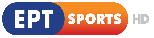 19:15		ΕΝΤΟΣ ΑΤΤΙΚΗΣ «Πεντέλη»		19:30 - 21:30 BASKETLEAGUE | 2η ΑΓΩΝΙΣΤΙΚΗ | ΑΕΚ – ΛΑΡΙΣΑ (Ζ)21:35		ΣΑΝ ΣΗΜΕΡΑ ΤΟΝ 20Ο ΑΙΩΝΑ (31/10)21:50		ΚΕΝΤΡΙΚΟ ΔΕΛΤΙΟ ΕΙΔΗΣΕΩΝ – ΑΘΛΗΤΙΚΑ – ΚΑΙΡΟΣΜε τον Γιάννη Δάρρα(ΕΡΤ1 21:00 - Delay) 22:45		ΣΤΑ ΤΡΑΓΟΥΔΙΑ ΛΕΜΕ ΝΑΙ «Αφιέρωμα στην Καίτη Γκρέυ» (ΝΕΑ ΕΚΠΟΜΠΗ)Μουσική εκπομπή με τη Ναταλία Δραγούμη και τον Μιχάλη Μαρίνο“Η εκπομπή Στα Τραγούδια Λέμε ΝΑΙ!, με τη Ναταλία Δραγούμη και τον Μιχάλη Μαρίνο, «επισκέπτεται» το συγκλονιστικό κόσμο της Καίτης Γκρέυ.Της ιέρειας του λαϊκού τραγουδιού, όπως την αποκαλούν οι συνάδελφοι και οι θαυμαστές της.Γεννήθηκε στη Σάμο ως Αθανασία Γκιζίλη, μεγάλωσε στον Πειραιά ως Αγγελική Καλαϊτζή και κατέκτησε την κορυφή ως Καίτη Γκρέυ.Μας υποδέχτηκε, με θέρμη, στο σπίτι της στη Νέα Σμύρνη και μας μίλησε για την πολυτάραχη ζωή της.Στο πλατώ της εκπομπής, φυσικά, η εγγονή της Καίτης Γκρέυ, Αγγελική Ηλιάδη, «μαθήτρια» και η ίδια της μεγάλης ερμηνεύτριας. Μας τραγούδησε αγαπημένες επιτυχίες της γιαγιάς της και μοιράστηκε μαζί μας ανεκτίμητες παιδικές αναμνήσεις.Ο συγγραφές Γιώργος Χρονάς, βιογράφος της Καίτης Γκρέυ, μας αφηγήθηκε ιστορίες από τη γνωριμία και τη συνεργασία τους.Για τη γνωριμία και τη συνεργασία τους μας μίλησε και ο πολυσχιδής Κώστας Φέρρης.Η πάντα υπέροχη Νάντια Καραγιάννη τραγούδησε πολλές μεγάλες επιτυχίας της Καίτης Γκρέυ και μας μίλησε και για την τριακονταετή φιλία τους.Ο Γιώργος Δασκουλίδης ανέλαβε με μεγάλη επιτυχία, το ρεπερτόριο του Στέλιου Καζαντζίδη.Ιδιαίτερη στιγμή της βραδιάς η παρουσία του διδύμου ΕΚΕΙΝΟΣ + ΕΚΕΙΝΟΣ, οι οποίοι τραγούδησαν με την Αγγελική Ηλιάδη την τελευταία μεγάλη επιτυχία της αγαπημένης μας λαϊκής αοιδού, «Μια Γυναίκα Μόνο Ξέρει».Η Λίζα Ανδρέου μας μετέφερε, με τη μεστή φωνή της, στις εποχές που μεσουρανούσε η Καίτη Γκρέυ.Στην παρέα μας και η Ελεάνα Παπαϊωάννου, έδωσε το δικό της, γνήσιο λαϊκό χρώμα στο αφιέρωμα.Το αφιέρωμα στη μεγάλη μας ερμηνεύτρια πλαισίωσαν με τη φρεσκάδα τους και οι νέοι καλλιτέχνες, Κωνσταντίνα Πάλλα, Γιάννης Ξανθόπουλος, Χριστίνα Σάλτη και Μαίρη Μαρκάκη.Μαζί μας στο πλατώ και στο κέφι και οι ηθοποιοί Βασίλης Τσιγκριστάρης και Στέλιος Καλαθάς.”02:00		Η ΖΩΗ ΑΛΛΙΩΣ «Μεσολόγγι, η πόλη των ηρώων» (Α' Μέρος) (ΝΕΑ ΕΚΠΟΜΠΗ)Ένα προσωποκεντρικό ταξιδιωτικό ντοκιμαντέρ με την Ίνα Ταράντου“Ο Κωστής Παλαμάς έκανε το Μεσολόγγι κάτι περισσότερο από οικείο.Το αποκάλεσε Χαρά της ιστορίας, Γη επαγγελμένη. Η αλήθεια είναι ότι στο Μεσολόγγι ο χρόνος είναι άχρονος. Όλα κάπως σαν να ακινητούν.Και σαν νυχτώνει, βλέπεις τα φαντάσματα των ηρώων να πηγαινοέρχονται από την Τουρλίδα μέχρι τον κήπο των Ηρώων. Εκεί όπου αναπαύονται οι ψυχές των πολεμιστών. Εκεί που πρωτοβρεθήκαμε και με τον Νίκο Αλιάγα. Στον χώρο που για αυτόν λειτουργεί ως πυξίδα που τον κατευθύνει προς τον πραγματικό του εαυτό, στον αρματωμένο του εαυτό του με όλα τα εφόδια από την πατρίδα του. Ο Νίκος Αλιάγας θα είναι ο συνοδοιπόρος μας σε αυτό το ταξίδι. Θα μας δώσει λίγο από το πάθος, από την ψυχή, από την αγάπη του για τη ζωή και για τον τόπο καταγωγής του στον οποίο πάντα επιστρέφει. Τον τόπο που του έμαθε να αντιστέκεται στη μετριότητα. Ο Νίκος Αλιάγας όσο γνωστός και αν έχει γίνει, δεν ξεχωρίζει τους ανθρώπους σε διάσημους και άσημους, σε πλούσιους και φτωχούς. Τους αγαπά και τους τιμά το ίδιο, γι’ αυτό και τους φωτογραφίζει με τον ίδιο τρόπο. Ασπρόμαυρα! Για να μην μπορεί το χρώμα να κλέψει από το συναίσθημα που βγάζουν τα μάτια ή τα χέρια τους. Μαζί συναντήσαμε τον Λεωνίδα, την αγαπημένη μορφή του Μεσολογγίου Έναν πολυτάλαντο, κοσμογυρισμένο καλλιτέχνη - φιλόσοφο που έτσι για αρχή, μας απήγγειλε με μια ανάσα Κωστή Παλαμά. Έναν άνθρωπο με ευαισθησίες που πιστεύει πως η ομορφιά θα σώσει τον κόσμο και ψάχνει στηρίγματα σε αυτή αυτή τη ζωή σε ένα λουλουδάκι ή σε ένα μπαγλαμαδάκι. Στη συνέχεια βρεθήκαμε για λίγο στις Αλυκές Μεσολογγίου, στα 11.500 κατάλευκα στρέμματα. Το αλάτι μοιάζει με χιόνι σε σωρό. Και όταν πέφτει ο ήλιος, το απόλυτο λευκό σε αντίθεση με την ουράνια χρωματική κατάνυξη, προκαλεί έκρηξη συναισθημάτων. Και για το τέλος, αφήσαμε το καλύτερο. Πτήση πάνω από τη λιμνοθάλασσα. Για να δούμε το Μεσολόγγι αλλιώς. Για να δούμε τον Νίκο Αλιάγα να γίνεται και πάλι παιδάκι. Για να ξαναδεί τον τόπο του από ψηλά αλλά όχι αφ' υψηλού.”03:00		ΕΛΛΗΝΙΚΗ ΤΑΙΝΙΑ «Ο πεθερόπληκτος»Κωμωδία, παραγωγής 1968Υπόθεση: Ένας νεαρός δικηγόρος αναζητεί διέξοδο στην ποίηση, για να αντέξει τη γκρίνια της πεθεράς του και τα προβλήματα που δημιουργούν η γυναίκα του και η οικιακή βοηθός. Όταν αναλαμβάνει μια υπόθεση διαζυγίου, στην οποία η πεθερά ευθύνεται για το χωρισμό της κόρης της, χάνει την ψυχραιμία του, φέρνοντας στο μυαλό του τα δικά του προβλήματα και, από συνήγορος, μετατρέπεται σε κατήγορο, με αποτέλεσμα να τον κλείσουν σε κλινική. Κατά τύχη, ένας μουσικός θα ανακαλύψει τους στίχους του, οι οποίοι θα μελοποιηθούν από τον Γιώργο Ζαμπέτα και θα γίνουν επιτυχημένα τραγούδια, όπως το «ο πεθερόπληκτος». Η πεθερά του θα βρει καινούργιο σύζυγο και το γεγονός αυτό θα αλλάξει προς το καλύτερο τη ζωή του ταλαιπωρημένου δικηγόρου.Σκηνοθεσία: Χρήστος Κυριακόπουλος.Σενάριο: Γιώργος Λαζαρίδης.Διεύθυνση φωτογραφίας: Παύλος Φιλίππου.Μουσική: Γιώργος Ζαμπέτας.Παίζουν: Γιάννης Γκιωνάκης, Κλεό Σκουλούδη, Μαρίκα Κρεβατά, Δέσποινα Στυλιανόπουλου, Σωτήρης Μουστάκας, Βασίλης Αυλωνίτης, Γιώργος Γαβριηλίδης, Νίκος Φέρμας, Γιώργος Βελέντζας, Ζαννίνο, Μαίρη Χαλκιά, Λάζος Τερζάς, Αντώνης Παπαδόπουλος, Γιάννης Κωστής, Τζίνα Βούλγαρη, Υβόννη Βλαδίμηρου, Μιλτιάδης Παντούδης, Νίκος Θηβαίος, Δημήτρης Βλάχος, Γιάννης Αλεξανδρίδης.04:25		ΠΟΠ ΜΑΓΕΙΡΙΚΗ «Κεφαλογραβιέρα, τοματάκι Σαντορίνης, Σταφίδα Ηλείας» (ΝΕΑ ΕΚΠΟΜΠΗ)Εκπομπή μαγειρικής με τον Νικόλα Σακελλαρίου“Αυτό το Σάββατο, στην εκπομπή «ΠΟΠ Μαγειρική», ο chef Νικόλας Σακελλαρίου μαγειρεύει, Χοιρινή κρασοτηγανιά με κεφαλογραβιέρα, Αβγόφετες με τοματάκια Σαντορίνης και Brownies με σταφίδες Ηλείας και καρύδια.Μαζί του, η Ερευνήτρια Κέντρο Ερεύνας της Ελληνικής Λαογραφίας της Ακαδημίας Αθηνών Κυριακή Χρυσού Καρατζά μιλάει για το τοματάκι Σαντορίνης και η διατροφολόγος Φανή Πρεβέντη αναλύει διατροφικά την Κεφαλογραβιέρα.Νόστιμες καθημερινές ΠΟΠ συνταγές, κάθε Σάββατο και Κυριακή στην ΕΡΤ.”05:15		ΤΑ ΣΤΕΚΙΑ - ΙΣΤΟΡΙΕΣ ΑΓΟΡΑΙΟΥ ΠΟΛΙΤΙΣΜΟΥ «Η Ντισκοτέκ» (Ε)Σειρά ντοκιμαντέρ του Νίκου Τριανταφυλλίδη“«Στη ντισκοτέκ ο ρυθμός έχει τώρα αλλάξει, ξένος μου μοιάζει ο χορός που μου ΄χες διδάξει» (Στη ντισκοτέκ. Ερμηνεία: Ελπίδα / Στίχοι-μουσική: Κώστας Τουρνάς)«Καρυάτιδες», «Video», «Jacky O», «Boom Boom», «Barbarella».Αμέτρητες ντισκοτέκ ανοίγουν τις πόρτες τους για να υποδεχτούν τα παιδιά της σούζας, της βάτας, της νεανικής αφέλειας και αθωότητας. Το «λούνα παρκ των μεγάλων» τα έχει όλα: πολύχρωμα φώτα, ντισκομπάλες, καθρέφτες, δυνατή ρυθμική μουσική και την πίστα της απογείωσης! Χορευτικές φιγούρες και ρυθμικά μπλουζ, νεανικά φλερτ, άγριες κόντρες με μηχανάκια, εκτυλίσσονταν στο χώρο των ντίσκο μετατρέποντάς τες στο απόλυτο νεανικό στέκι.Οι ντισκοτέκ άφησαν ανεξίτηλο το στίγμα τους στη δεκαετία του ’80. Αποτέλεσαν φυτώριο ανάδειξης των ντίσκο μουσικών αστέρων και djs της εποχής, ενώ συνδέθηκαν και με τη βιομηχανία του θεάματος, αφού η παρουσία τους ήταν δεδομένη στις εκατοντάδες βιντεοταινίες με τους αγαπημένους νεαρούς πρωταγωνιστές να «τα δίνουν όλα» στις πίστες για τα μάτια της αγαπημένης τους.Ο χρόνος πέρασε. Οι θρυλικές ντίσκο έβαλαν λουκέτο και έδωσαν τη θέση τους σε ερειπωμένα χαλάσματα και απρόσωπα κτήρια. Κι όμως κάποιες επιβιώνουν ακόμη σε πείσμα των καιρών και όσων τις συνέδεσαν με το κιτς και το lifestyle της υποκουλτούρας.Παραμένουν ζωντανές, έχουν φανατικούς οπαδούς, αναβιώνουν γλυκές μνήμες του παρελθόντος και τις μεταφέρουν αναλλοίωτες σε χρόνο ενεστώτα. Είναι εκείνες που χαρίζουν λίγη χρυσόσκονη στο μουντό σκηνικό της σύγχρονης απρόσωπης ελληνικής πραγματικότητας.Ο μικρόκοσμος της ντισκοτέκ ζωντανεύει επί της οθόνης με εκλεκτούς επιζήσαντες. Με τις εξομολογήσεις τους θα μας συντροφεύσουν (με αλφαβητική σειρά) οι: Γιώργος Αδαμόπουλος (ιδιοκτήτης της ντισκοτέκ «Vinilio»), Δημήτρης Βόγλης (promoter), Σταμάτης Γαρδέλης (ηθοποιός), Γιούλη Ζήκου (ηθοποιός), Χρήστος Κάλοου (ηθοποιός), Σούλης Καραγιαννίδης (ιδιοκτήτης της ντισκοτέκ «Boom Boom»), Πέτρος Καντιάνης (δημοσιογράφος-παρουσιαστής), Σταύρος Κιπ (dj της ντίσκο «Angela»), Πέτρος Μπρατάκος (dj στην ντισκοτέκ «Barbarella»), Στηβ Ντούζος (ηθοποιός), Χαράλαμπος Παϊκόπουλος (χορευτής-γκεράπας), Piero (dj «Αυτοκίνηση»), Νίκος και Βασίλης Σπυρόπουλος (συγκρότημα Σπυριδούλα), Ελένη Φιλίνη (ηθοποιός), Άκης Φλωρεντής (ηθοποιός-μουσικός), Κώστας Χαριτοδιπλωμένος (συνθέτης- τραγουδιστής).”06:15		ΙΣΤΟΡΙΕΣ ΜΟΔΑΣ ΜΕ ΤΗΝ ΚΑΤΙΑ ΖΥΓΟΥΛΗ «Beauty Front Row» (ΝΕΑ ΕΚΠΟΜΠΗ)07:00		ART WEEK «Λάκης Λαζόπουλος - Αιμίλιος Χειλάκης - Αθηνά Μαξίμου» (ΝΕΑ ΕΚΠΟΜΠΗ)Με τη Λένα Αρώνη“Η Λένα Αρώνη συναντάει αυτήν την εβδομάδα μία υπέροχη και πολύ ενδιαφέρουσα ομάδα πρωταγωνιστών, οι οποίοι ενώνουν τις δυνάμεις τους για τη φετινή θεατρική σεζόν.Ο Λάκης Λαζόπουλος, ο Αιμίλιος Χειλάκης και η Αθηνά Μαξίμου φιλοξενούν το ART WEEK στο Θέατρο ΒΡΕΤΑΝΙΑ και μιλούν για την επιλογή του έργου «Προδοσία», του Χάρολντ Πίντερ.Μία συνάντηση κατά την οποία κυριαρχεί η αμεσότητα, ο προβληματισμός και πεισματικά ένα χαμόγελο, κόντρα στις δυσκολίες της συγκεκριμένης χρονικά στιγμής.Περί πανδημίας, ψυχικών δυνάμεων, αισιοδοξίας, ανθρώπινων σχέσεων, αγάπης και δοκιμασιών στην Τέχνη του Θεάτρου.”ΚΥΡΙΑΚΗ, 01/1108:00		ΑΡΧΙΕΡΑΤΙΚΗ ΘΕΙΑ ΛΕΙΤΟΥΡΓΙΑ  Απευθείας μετάδοση από τον Ιερό Ναό Αγίου Δημητρίου Θεσσαλονίκης10:30		ΦΩΤΕΙΝΑ ΜΟΝΟΠΑΤΙΑ «Καππαδοκία, η αρχαία κοιτίδα του Χριστιανισμού» (Ε)Σειρά ντοκιμαντέρ, παραγωγής 2020“Η Καππαδοκία, είναι μία μεγάλη χώρα της Μικράς Ασίας, γνωστή από την αρχαιότητα.Η λέξη Καππαδοκία, προέρχεται από την περσική λέξη Κατπατούκα, σημαίνει «η χώρα των όμορφων αλόγων».Η Καππαδοκία, που αποκαλείται και ως «το σεληνιακό τοπίο της Τουρκίας», αποτέλεσε κατοικία πολλών λαών και τόπο πολλών σημαντικών γεγονότων.Η Καππαδοκία είναι η αρχέγονη κοιτίδα του Χριστιανισμού. Υπήρξε η πατρίδα, των μεγάλων Ελλήνων Πατέρων, που θεμελίωσαν την Ορθόδοξη Θεολογία. Του Αγίου Βασιλείου, του Αγίου Γρηγορίου του Θεολόγου, του Αγίου Γρηγορίου Νύσσης και άλλων σπουδαίων μαρτύρων και οσίων του Χριστιανισμού.Τα «Φωτεινά Μονοπάτια» σ’ αυτό το επεισόδιο ταξιδεύουν στην Καππαδοκία και ακολουθούν το οδοιπορικό του Οικουμενικού Πατριάρχη Βαρθολομαίου στην Αραβισσό και τη Σινασό.Καταγράφουν στιγμές από τον Εσπερινό και τη Θεία Λειτουργία, που τελέστηκαν σε ναούς, που έμειναν για χρόνια αλειτούργητοι.Επισκέπτονται την υπόγεια πόλη της Μαλακοπής και πετούν με αερόστατο, πάνω από τη γη της Καππαδοκίας και το πανέμορφο Γκιόρεμε.Στη δημοσιογράφο Ελένη Μπιλιάλη μιλούν, ο Οικουμενικός Πατριάρχης Βαρθολομαίος, ο Πατριάρχης Ιεροσολύμων Θεόφιλος, ο πρόεδρος της Πανελλήνιας Ένωσης Καππαδοκικών Σωματείων, Θεοφάνης Ισαακίδης, και ο Μέγας Σύγκελλος Αμβρόσιος.”11:30		ΜΕ ΑΡΕΤΗ ΚΑΙ ΤΟΛΜΗ (ΝΕΑ ΕΚΠΟΜΠΗ)Εκπομπή των Ενόπλων Δυνάμεων12:00		ΕΙΔΗΣΕΙΣ – ΑΘΛΗΤΙΚΑ – ΚΑΙΡΟΣ13:00		ΤΟ ΑΛΑΤΙ ΤΗΣ ΓΗΣ «Από Μικρή της Άρεσε! – Μαρία Κώτη: από την Κρήτη στις μουσικές του κόσμου» (ΝΕΑ ΕΚΠΟΜΠΗ)Με τον Λάμπρο Λιάβα“To «Αλάτι της Γης» συναντά τη Μαρία Κώτη, μια εξαιρετική γυναικεία φωνή, με ρίζες στην κρητική μουσική παράδοση.Η Μαρία Κώτη, μέλος από το 1999 των «Χαϊνηδων», ακολουθεί παράλληλα μια ξεχωριστή προσωπική πορεία στη σύγχρονη μουσική σκηνή. Στις επιλογές της οι μουσικές μνήμες από τα παραδοσιακά ακούσματα έρχονται να συναντήσουν τα κλασικά ρεμπέτικα και λαϊκά τραγούδια, ενώ συχνά ανοίγεται και στις «μουσικές του κόσμου» -κυρίως της Μεσογείου.Έτσι, στην εκπομπή τραγουδάει, με τον δικό της πολύ προσωπικό τρόπο, παλιά ριζίτικα και ταμπαχανιώτικα, κρητικά συρτά, ρεμπέτικα της Ρόζας, της Μαρίκας Παπαγκίκα και του Τσιτσάνη, τις «Συνταγές μαγειρικής» των Χαϊνηδων (τραγούδι που την έκανε γνωστή στο πλατύ κοινό), αλλά ακόμη και ...Αττίκ και Λόρκα, αποκαλύπτοντας τις «εκλεκτικές συγγένειες» του ρεπερτορίου που επιλέγει!Μαζί της παίζει λαγούτο και τραγουδά ο Γιώργης Μανωλάκης, από τους σημαντικότερους λαγουτιέρηδες της σύγχρονης κρητικής μουσικής σκηνής.Συμπράττει μια ομάδα από εξαιρετικούς μουσικούς που είναι σταθεροί φίλοι και συνεργάτες της Μαρίας Κώτη: Έκτορας Κυριάκου (λαγούτο), Μιχάλης Νικόπουλος (μπουζούκι-μαντολίνο-λαγούτο), Δημήτρης Κουκουλιτάκης (κιθάρα), Ανδρέας Αρβανίτης (λύρα-ασκομαντούρα), Μύρων Γρεβετζάκης (λύρα), Αλέξης Νόνης (κρουστά), Βασίλης Σκούτας (μπουζούκι), Δημήτρης Μηταράκης (κιθάρα) και Κωστής Ζουλιάτης (πιάνο).Χορεύουν το Χορευτικό Συγκρότημα της Φοιτητικής Ένωσης Κρητών Αττικής (με την επιμέλεια του Κωνσταντίνου Χνάρη) και φίλοι της Μαρίας Κώτη (με συντονίστρια τη Γιανούλα Μπανάσιου).”15:00		ΕΙΔΗΣΕΙΣ – ΑΘΛΗΤΙΚΑ – ΚΑΙΡΟΣ16:00		ΠΡΟΣΩΠΙΚΑ «Πληγωμένα χρόνια» (Ε)Με την Έλενα Κατρίτση“Συγκλονιστικές ιστορίες ζωής ξεδιπλώνονται μέσα από τα λόγια ανθρώπων που αναγκάστηκαν να μεγαλώσουν απότομα. Βρέφη που εγκαταλείφθηκαν στον δρόμο και στα σκαλιά των βρεφοκομείων και πέρασαν τα παιδικά τους χρόνια σε ιδρύματα και ορφανοτροφεία.Τα τυχερά, δόθηκαν για υιοθεσία. Κάποια από αυτά, χωρίς χαρτιά, χωρίς ταυτότητα, δίχως κάποιο στοιχείο να τα συνδέει με το παρελθόν. Κάποια άλλα, δόθηκαν από την ίδια τους την οικογένεια, χέρι με χέρι.Κι όλα, βρέθηκαν κάποια στιγμή της ζωής τους αντιμέτωπα με τη σοκαριστική αλήθεια. Άνθρωποι που αναζητούν τις ρίζες τους κι άλλοι που δεν θέλουν τίποτα που να τους συνδέει με αυτές. Άλλοι που συγχώρεσαν κι άλλοι που αρνούνται να το κάνουν.Σήμερα, μιλούν για όσα τους πλήγωσαν και μοιράζονται μαζί μας σκέψεις και συναισθήματα. Με την ευχή και την ελπίδα να μη μεγαλώσουν άλλα παιδιά μέσα στο ψέμα.– «Είμαι το 43668. Αγνώστων γονέων, με δοτό όνομα Μαρία. Ένα βρέφος 3 ημερών, ένας αστυνομικός που με πήγε στο βρεφοκομείο, οι θετοί γονείς που με πήραν και μία νονά. Αυτό είναι όλο. Αυτή είναι η ζωή μου. Ένα άδειο φύλλο».-«Την περίοδο ‘50-’60 πολλά παιδιά εστάλησαν στην Αμερική με ένα διαβατήριο μονής κατεύθυνσης. Ένα διαβατήριο μόνο για να ταξιδέψουν και όχι για να επιστρέψουν».– «Αναρωτιέμαι γιατί δεν εναντιώθηκα τότε. Γιατί δεν είπα πως δεν ήθελα να φύγω, πως δεν ήθελα να πάω στο ορφανοτροφείο. Γιατί υποτάχτηκα; Γιατί θυσιάστηκα; Ξέρω γιατί. Γιατί έβαλα τη μητέρα μου πάνω από τη δική μου ζωή».– «Καταλαβαίνω τη μητέρα μου, με τη λογική και τον νου. Κατανοώ την πολύ δύσκολη θέση της, τη συμπονώ πάρα πολύ αλλά η καρδιά μου δεν τη συγχωρεί. Δεν μπορώ να καταλάβω πώς μια μάνα μπορεί να δώσει το παιδί της».– «Απορώ πώς αντέχουν τα παιδιά σε τέτοιες συνθήκες. Αντέχουν θανατώνοντας μέρη του εαυτού τους. Νεκρώνουν την ευαισθησία τους για να αντέξουν την σκληρότητα που συναντούν στο περιβάλλον. Δεν υπάρχει άλλος δρόμος».– «Δεν ρώτησα ποτέ “γιατί”. Ούτε και αυτοί με διεκδίκησαν ποτέ. Είχαν μια περίεργη περηφάνια, δεν θα ζητούσαν πίσω το παιδί που έδωσαν. Είχαν μια αξιοπρέπεια; Δεν ξέρω πώς να το πω. Πάντως… ‘αυτό το παιδί το δώσαμε. Τελείωσε…».-«Δεν είναι θυμός αυτό που νιώθω. Είναι το γεγονός ότι αναγκάζεσαι 13 χρονών να αντιμετωπίσεις μια κατάσταση που δεν μπορείς ούτε στα 43 να διαχειριστείς. Αναγκάζεσαι να μεγαλώσεις εκείνη τη στιγμή. Να το διαχειριστείς σαν να ήσουν μεγάλος, έμπειρος, με σοφία».– «Η μάνα μου ήταν μια ηρωίδα. Έχασε τον άνδρα της νέα και είχε την ευθύνη πέντε παιδιών. Αναγκάστηκε να με βάλει στο ορφανοτροφείο. Κατακρίθηκαν οι μανάδες γιατί έδωσαν τα παιδιά τους. Η μάνα μου, όμως, μετρούσε με τα χέρια τις μέρες, πότε θα έρθει το Πάσχα για να πάρω άδεια από το ίδρυμα, να πάω στο χωριό».-«Δεν ξεφεύγει ποτέ κανείς από τα βιώματα της παιδικής του ηλικίας. Μόνο απωθεί. Έτσι γράφεται η μοίρα μας. Τα βιώματα της παιδικής ηλικίας καθορίζουν τη ζωή μας».-Ποιον τίτλο θα δίνατε στο κομμάτι της ζωής σας που περάσατε στο ορφανοτροφείο;-Πληγωμένα χρόνια… Ή χρόνια γεμάτα πληγές.” 17:00		Η ΖΩΗ ΑΛΛΙΩΣ «Μεσολόγγι, η πόλη των ηρώων» (Β' Μέρος) (ΝΕΑ ΕΚΠΟΜΠΗ)Ένα προσωποκεντρικό ταξιδιωτικό ντοκιμαντέρ με την Ίνα Ταράντου“Η λιμνοθάλασσά του, μπορεί να μοιάζει με λίμνη, αλλά σου ανοίγει την ψυχή σαν ωκεανός. Οι ελεύθεροι πολιορκημένοι υπογράφουν την ταυτότητά του αλλά ακόμη κι αν το Μεσολόγγι προβάλλει μέσα στο χρόνο φορτωμένο με Ιστορία, υπάρχουν μυριάδες άλλοι λόγοι που έρχεσαι εδώ. Εμείς ήρθαμε και πάλι, για την ανεπανάληπτη μαγεία της Τουρλίδας. Για να δούμε πανέμορφα, χρωματιστά ηλιοβασιλέματα. Για να γνωρίσουμε μια οικογένεια λέξεων που είναι οι πρεσβευτές του τόπου: Ιβάρια, (ιχθυοτροφεία), πριάρια (βάρκες), γάιτες και πελάδες.Και φυσικά για να περάσουμε λίγο χρόνο με τους ανθρώπους του Μεσολογγίου. Αγέρωχοι αλλά και ρομαντικοί, αεικίνητοι αλλά και γαλήνιοι.Για να καθίσουμε μαζί τους σε έναν τραπέζι, έτσι όπως συνηθίζουν οι άνθρωποι στις Πελάδες, σε αυτά τα χαρακτηριστικά ξύλινα σπιτάκια πάνω στο νερό.Για να γνωρίσουμε ολόκληρη την οικογένεια του Νίκου Αλιάγα, να μάθουμε κι άλλα από τη δική του ιστορία, και την ιστορία των γονιών του, αλλά και για να γνωρίσουμε τους φίλους του, τους ανθρώπους που μοιράζεται το ίδιο τραπέζι, την ίδια παρέα, την ίδια αγάπη για το Μεσολόγγι. Για να μάθουμε για μια Ζωή Αλλιώς που το μαγιώ μπαίνει Ιούνιο και ξαναβγαίνει τον Σεπτέμβριο, όταν ξεκινούν τα σχολεία.Στον υγροβιότοπο της λιμνοθάλασσας, τον μεγαλύτερο στην Ελλάδα, γνωρίσαμε και την όμορφη οικογένεια του Στέφανου και της Αθηνάς. Μας μίλησαν για το πολλά πρόσωπα, όχι πάντα ειδυλλιακά που μπορεί να έχει η ζωή ενός ψαρά στο Διβάρι. Κι από κει να περάσουμε στον Πέτρο, που άφησε την Αθήνα λόγω έρωτα και ανέπτυξε στο Μεσολόγγι μια μεγάλη αγάπη, το αυγοτάραχο.Για να γυρίσουμε και πάλι στο Νίκο Αλιάγα, και να τον ακούσουμε να μας μιλάει για ποίηση, για φόβους, για στιγμές και για την ευτυχία, για τους ανθρώπους και το μοίρασμα, για την πρωταρχική και την ύστατη αγκαλιά που σε κάνει να ζεις τη Ζωή σου Αλλιώς.”18:00		ΕΙΔΗΣΕΙΣ – ΑΘΛΗΤΙΚΑ – ΚΑΙΡΟΣΚαι Δελτίο στη Νοηματική18:15		ΠΛΑΝΑ ΜΕ ΟΥΡΑ (ΝΕΑ ΕΚΠΟΜΠΗ)Η εκπομπή που επιμελείται και παρουσιάζει, η Τασούλα Επτακοίλη, φιλοδοξεί να κάνει τους ανθρώπους τους καλύτερους φίλους των ζώων! “Eπεισόδιο 2: Γνωρίζουμε τα πρώην αδέσποτα σκυλιά που… έγιναν θεραπευτές.Συμμετέχουν στα προγράμματα θεραπευτικής αγωγής της SAPT, μαζί με τις εθελόντριες της οργάνωσης και επιστρέφουν απλόχερα την αγάπη που παίρνουν, σε νεαρούς ενήλικες στο φάσμα του αυτισμού.Επισκεπτόμαστε τον Μιχάλη Χατζηγιάννη, που μας συστήνει τη Ζάννη, την τετράποδη συγκάτοικό του, που δεν αποτελεί μόνο έμπνευση για τα τραγούδια του, αλλά τον έκανε να αναθεωρήσει πολλά για τη ζωή του.Συναντάμε τους ανθρώπους της Μοm, της Εταιρείας για τη Μελέτη και Προστασία της Μεσογειακής Φώκιας, που θα μας πουν τα πάντα γι' αυτό το σπάνιο θηλαστικό, που ζει στις ελληνικές θάλασσες.”

Η νέα εκπομπή της ΕΡΤ φιλοδοξεί να κάνει τους ανθρώπους τους καλύτερους φίλους των ζώων!Η εκπομπή «Πλάνα με ουρά», την οποία επιμελείται και παρουσιάζει η δημοσιογράφος Τασούλα Επτακοίλη, αναδεικνύει την ουσιαστική σχέση ανθρώπων και ζώων και μας ξεναγεί σε έναν κόσμο… δίπλα μας, όπου άνθρωποι και ζώα μοιράζονται το χώρο, το χρόνο και, κυρίως, την αγάπη τους.Η Τασούλα Επτακοίλη αφηγείται ιστορίες ανθρώπων και ζώων, στην πόλη και στην ύπαιθρο.Μπροστά από τον φακό του σκηνοθέτη Παναγιώτη Κουντουρά περνούν γάτες, σκύλοι, άλογα, παπαγάλοι, αρκούδες, αλεπούδες, γαϊδούρια, χελώνες, αποδημητικά πουλιά και φώκιες - και γίνονται οι πρωταγωνιστές της εκπομπής.Σε κάθε επεισόδιο, συμπολίτες μας που προσφέρουν στα ζώα προστασία και φροντίδα -από τους άγνωστους στο ευρύ κοινό εθελοντές των φιλοζωικών οργανώσεων, μέχρι πολύ γνωστά πρόσωπα από το χώρο των γραμμάτων και των τεχνών- μιλούν για την ιδιαίτερη σχέση τους με τα τετράποδα και ξεδιπλώνουν τα συναισθήματα που τους προκαλεί αυτή η συνύπαρξη.Επιπλέον, οι ειδικοί συνεργάτες της εκπομπής, ένας κτηνίατρος και ένας συμπεριφοριολόγος-κτηνίατρος, μας δίνουν απλές αλλά πρακτικές και χρήσιμες συμβουλές για την καλύτερη υγεία, τη σωστή φροντίδα και την εκπαίδευση των κατοικίδιων μας.Γνωρίζοντάς τα ζώα καλύτερα, είναι σίγουρο ότι θα τα αγαπήσουμε ακόμη περισσότερο.Γιατί τα ζώα μας δίνουν μαθήματα ζωής!19:15		ΕΛΛΗΝΙΚΗ ΤΑΙΝΙΑ «Το πιθάρι»Κωμωδία, παραγωγής 1962Υπόθεση: Δύο φτωχοί φίλοι συγκατοικούν και ελπίζουν να βγάλουν μερικά χρήματα για να παντρευτούν τις αγαπημένες τους. Όταν ανακαλύπτουν σε μια οικοδομή ένα πιθάρι με λίρες, η ζωή τους αλλάζει. Διστάζουν να φανερώσουν τι τους έχει συμβεί και οι κοπέλες τούς εγκαταλείπουν, ενώ τα χρήματα θα κλαπούν. Τελικά θα επιστρέψουν στην παλιά τους ζωή, και όταν ξαναβρεθούν μπροστά σε ένα πιθάρι με λίρες, θα φροντίσουν να το θάψουν χωρίς δεύτερη κουβέντα.Παίζουν: Θανάσης Βέγγος, Γιάννης Μαλούχος, Μάρθα Βούρτση, Κατερίνα Γιουλάκη, Ηλέκτρα Καλαμίδα, Ταϋγέτη, Κώστας ΜεντήςΣενάριο: Μποστ, Δημήτρης ΣκλάβοςΣκηνοθεσία: Δημήτρης Σκλάβος21:00		ΚΕΝΤΡΙΚΟ ΔΕΛΤΙΟ ΕΙΔΗΣΕΩΝ – ΑΘΛΗΤΙΚΑ – ΚΑΙΡΟΣΜε τον Γιάννη Δάρρα22:00		ΑΘΛΗΤΙΚΗ ΚΥΡΙΑΚΗΑθλητική εκπομπή“Η ιστορικότερη αθλητική εκπομπή της ελληνικής τηλεόρασης επανέρχεται από την Κυριακή  στους τηλεοπτικούς δέκτες πλήρως ανανεωμένη.Η «Αθλητική Κυριακή» με νέο στούντιο και νέους παρουσιαστές θα καταγράφει κάθε εβδομάδα όλα όσα συμβαίνουν στον ελληνικό και τον διεθνή χώρο του αθλητισμού.Στην παρουσίαση της εκπομπής θα είναι ο Τάσος Κολλίντζας και η Έλενα Μπουζαλά που μαζί με το δημοσιογραφικό και τεχνικό επιτελείο της ΕΡΤ θα είναι σε όλα τα σημεία της αθλητικής επικαιρότητας για την πλήρη κάλυψη των γεγονότων. Μαζί τους στον σχολιασμό των ντέρμπι της Κυριακής ο Αντώνης Πανούτσος.Με ρεπορτάζ, συνδέσεις αλλά και σχολιασμό στο στούντιο τόσο από τους δημοσιογράφους της ΕΡΤ όσο και από καλεσμένους η «Αθλητική Κυριακή» θα προσφέρει την πληρέστερη κάλυψη των αθλητικών γεγονότων του Σαββατοκύριακου.”00:00		ΣΥΝ ΓΥΝΑΙΞΙ «Τόνια Σωτηροπούλου» (ΝΕΑ ΕΚΠΟΜΠΗ)Σειρά ντοκιμαντέρ αφιερωμένη αποκλειστικά σε γυναίκες, η οποία στοχεύει να ψηλαφίσει τον καθημερινό φεμινισμό, μέσα από αληθινές ιστορίες γυναικών.“«Πιστεύω ότι πρέπει να έχουμε την ευθύνη του να είμαστε θετικά και υγιή πρότυπα. Πρέπει να συντελέσουμε με το δικό μας τρόπο ώστε να κάνουμε τα πράγματα καλύτερα».Η Τόνια Σωτηροπούλου, η ηθοποιός η οποία έχει μπει στην τετράδα του IMDb, ως μία από τις «πιο όμορφες και εξωτικές γυναίκες του πλανήτη», μιλά για την ομορφιά, τα πρότυπα και τα όνειρά της ως businesswoman.Η πρωταγωνίστρια της νέας σειράς της ΕΡΤ «Τα καλύτερά μας χρόνια», με εμπειρία σε μεγάλες διεθνείς κινηματογραφικές παραγωγές, μοιράζεται με τον Γιώργο Πυρπασόπουλο τις σκέψεις της για το κίνημα #metoo και αποκαλύπτει πώς διαχειρίστηκε η ίδια ένα περιστατικό σεξουαλικής παρενόχλησης στην αρχή της καριέρας της.Παράλληλα, η Τόνια Σωτηροπούλου εξομολογείται τις βαθιές σκέψεις της στη Νικόλ Αλεξανδροπούλου, η οποία βρίσκεται πίσω από τον φακό.”---------------------------------------------------------------------------------------------------------------------------01:00		ΠΡΟΣΩΠΙΚΑ «Πληγωμένα χρόνια» (Ε)02:00		Η ΖΩΗ ΑΛΛΙΩΣ «Μεσολόγγι, η Πόλη των Ηρώων» (Β' Μέρος) (ΝΕΑ ΕΚΠΟΜΠΗ)02:50		ΧΡΥΣΟΨΑΡΟ «GOLDFISH» - ΜΙΚΡΕΣ ΙΣΤΟΡΙΕΣ (E) 
Ταινία Μικρού Μήκους, παραγωγής 2017“Ο εφτάχρονος Στρατής είναι διαφορετικός από τα υπόλοιπα αγόρια της ηλικίας του κι αυτό είναι κάτι που ανησυχεί τον πατέρα του. Τα πράγματα θα περιπλακούν περισσότερο, όταν αποκαλυφτεί ότι το δώρο γενεθλίων του Στρατή, δεν είναι ένα συνηθισμένο χρυσόψαρο σαν όλα τ’ άλλα...Το «Χρυσόψαρο» είναι η πρώτη ταινία μικρού μήκους του Γιώργου Αγγελόπουλου. Έχει συμμετάσχει μέχρι στιγμής σε πάνω από 60 διεθνή φεστιβάλ ανά τον κόσμο και έχει κερδίσει 13 βραβεία, καθώς και πολλές τιμητικές διακρίσεις.Κυριότερα Βραβεία:WINNER – Best Short Film Award, International Competition (Kids Jury), Olympia International Film Festival (ECFA Member)WINNER – Best Short Film (Jury Award), Outview Film FestivalWINNER – Best Short Film (Jury Award), Los Angeles Greek Film FestivalWINNER – Best Young Film (Jury Award), Tolpuddle Radical IFFWINNER – Best Shorrt Film (Jury Award), Hastings Film Fringe IFFWINNER – Best Short Film (Audience Award), Thessaloniki LGBTQ IFFWINNER – Best Short Film (Jury Award), Greek Australian Film FestivalWINNER – Best Short Film (Audience Award), Micro m FestivalWINNER – Best Screenplay (Jury Award), Micro m FestivalWINNER – Best Short Film (Audience Award), San Francisco Greek Film FestivalWINNER – Best Short Film (Jury Award), KINOdiseea Film Festival (ECFA Member)Σκηνοθεσία-σενάριο: Γιώργος Αγγελόπουλος.Διεύθυνση φωτογραφίας: Γιάννης Δρακουλαράκος G.S.C.Σκηνογραφία-ενδυματολογία: Μαρία-Εύα Μαυρίδου.Μοντάζ: Γιώργος Γεωργόπουλος.Μουσική: Γιώργος Ραμαντάνης.Ηχοληψία: Βαγγέλης Ζέλκας.Sound design: Χρήστος Σακελλαρίου.Παραγωγή: ΕΡΤ Μικροφίλμ, SOUL Productions.Παραγωγός: Ιωάννα Σουλτάνη.Παίζουν: Μιχάλης Οικονόμου, Λύσανδρος Κουρούμπαλης, Εύα Αγγελοπούλου.”03:00		ΕΛΛΗΝΙΚΗ ΤΑΙΝΙΑ «Το πιθάρι»04:30		ΠΟΠ ΜΑΓΕΙΡΙΚΗ «Φάβα Σαντορίνης, Φασόλια Φενεού βανίλια, Ξύγαλο Σητείας» (ΝΕΑ ΕΚΠΟΜΠΗ)Εκπομπή μαγειρικής με τον Νικόλα Σακελλαρίου“αι αυτή την Κυριακή, ο αγαπημένος σεφ Νικόλας Σακελλαρίου μας ξεναγεί στον κόσμο των ΠΟΠ προϊόντων και μας μαγειρεύει Σαλάτα με φασόλια βανίλιες Φενεού, λιαστή ντομάτα και σάλτσα μουστάρδας, Τιραμισου με ξυγαλο Σητείας και Φαβοκεφτέδες με φάβα Σαντορίνης.Στην παρέα, με χρήσιμες συμβουλές για την Φάβα Σαντορίνης ο πρόεδρος του ΕΛΓΑ Σέρκο Χαρουτουνιάν ενώ ο διατροφολόγος Δημήτρης Πέτσιος μας αναλύει διατροφικά το Ξύγαλο Σητείας.«ΠΟΠ Μαγειρική» H Ελληνική φύση στα καλύτερα της, κάθε Σάββατο και Κυριακή, στην ΕΡΤ.”ΔΕΥΤΕΡΑ, 02/11 05:30		… ΑΠΟ ΤΙΣ ΕΞΙ Ενημερωτική εκπομπή με τους Δημήτρη Κοτταρίδη και Γιάννη ΠιτταράΜην σας ξεγελά ο τίτλος, η εκπομπή θα ξεκινά κάθε πρωί από τις 05:30. Με όλες τις ειδήσεις, με αξιοποίηση του δικτύου ανταποκριτών της ΕΡΤ στην Ελλάδα και στον κόσμο και καλεσμένους που πρωταγωνιστούν στην επικαιρότητα, πάντα με την εγκυρότητα και την αξιοπιστία της ΕΡΤ.Με θέματα από την πολιτική, την οικονομία, τις διεθνείς εξελίξεις, τον αθλητισμό, για κάθε τι που συμβαίνει εντός και εκτός συνόρων έγκυρα και έγκαιρα με την σφραγίδα της ΕΡΤ.«…από τις έξι» λοιπόν, για την ακρίβεια από τις 05:30, κάθε πρωί, από το πρώτο κανάλι της δημόσιας τηλεόρασης με τον Δημήτρη Κοτταρίδη και τον Γιάννη Πιτταρά10:00		ΕΙΔΗΣΕΙΣ – ΑΘΛΗΤΙΚΑ – ΚΑΙΡΟΣ10:15		ΣΥΝΔΕΣΕΙΣ Ενημερωτική εκπομπή με τον Κώστα Παπαχλιμίντζο και την Αλεξάνδρα ΚαϋμένουΗ καθημερινή ενημερωτική εκπομπή «Συνδέσεις» της ΕΡΤ αλλάζει ώρα, και παραμένει στον παλμό της επικαιρότητας. Από τη 1 το μεσημέρι μετατίθεται στις 10:15 το πρωί και συνεχίζει να συνδέεται με όλο το δίκτυο των δημοσιογράφων της ΕΡΤ εντός και εκτός Ελλάδας.Κάθε πρωί από τις 10:15 ώς τις 12 το μεσημέρι, η εκπομπή θα συνεχίσει, με οικοδεσπότες τον Κώστα Παπαχλιμίντζο και την Αλεξάνδρα Καϋμένου, να συνδέεται με την Ελλάδα και όλο τον κόσμο για να αναδείξει πρόσωπα και πράγματα που επηρεάζουν την καθημερινότητα και τη ζωή μας.12:00		ΕΙΔΗΣΕΙΣ – ΑΘΛΗΤΙΚΑ – ΚΑΙΡΟΣ13:00		ΔΕΣ & ΒΡΕΣ (ΝΕΑ ΕΚΠΟΜΠΗ)Τηλεπαιχνίδι γνώσεων, μνήμης & παρατηρητικότητας, με τον Νίκο Κουρή“Η δημόσια τηλεόραση φιλοδοξεί να κάνει πιο διασκεδαστικά τα απογεύματά μας με ένα συναρπαστικό τηλεπαιχνίδι γνώσεων που θα παρουσιάζει ένας από τους πιο πετυχημένους ηθοποιούς της νέας γενιάς. Ο Νίκος Κουρής κάθε απόγευμα στις 8 στην ΕΡΤ θα υποδέχεται τους παίκτες και τους τηλεθεατές σε ένα πραγματικά πρωτότυπο τηλεπαιχνίδι γνώσεων. «Δες και βρες» είναι ο τίτλος του και η πρωτοτυπία του είναι ότι δεν θα τεστάρει μόνο τις γνώσεις και τη μνήμη μας, αλλά κυρίως την παρατηρητικότητα, την αυτοσυγκέντρωση και την ψυχραιμία μας. Και αυτό γιατί οι περισσότερες απαντήσεις θα βρίσκονται κρυμμένες μέσα στις ίδιες τις ερωτήσεις.Σε κάθε επεισόδιο, τέσσερις διαγωνιζόμενοι θα καλούνται να απαντήσουν σε 12 τεστ γνώσεων και παρατηρητικότητας. Αυτός που θα απαντά σωστά στις περισσότερες ερωτήσεις θα διεκδικεί το χρηματικό έπαθλο και το εισιτήριο για το παιχνίδι της επόμενης ημέρας.Όσοι έχετε απορίες μη διστάζετε. Δηλώστε συμμετοχή τώρα. Μπείτε στο https://deskaivres.ert.gr/ και πάρτε μέρος στο συναρπαστικό τηλεπαιχνίδι της ΕΡΤ που φιλοδοξεί να γίνει η νέα καθημερινή μας διασκέδαση.”14:00		ΣΥΝ ΓΥΝΑΙΞΙ «Τόνια Σωτηροπούλου» (ΝΕΟΣ ΚΥΚΛΟΣ)Σειρά ντοκιμαντέρ αφιερωμένη αποκλειστικά σε γυναίκες, η οποία στοχεύει να ψηλαφίσει τον καθημερινό φεμινισμό, μέσα από αληθινές ιστορίες γυναικών.“«Πιστεύω ότι πρέπει να έχουμε την ευθύνη του να είμαστε θετικά και υγιή πρότυπα. Πρέπει να συντελέσουμε με το δικό μας τρόπο ώστε να κάνουμε τα πράγματα καλύτερα».Η Τόνια Σωτηροπούλου, η ηθοποιός η οποία έχει μπει στην τετράδα του IMDb, ως μία από τις «πιο όμορφες και εξωτικές γυναίκες του πλανήτη», μιλά για την ομορφιά, τα πρότυπα και τα όνειρά της ως businesswoman.Η πρωταγωνίστρια της νέας σειράς της ΕΡΤ «Τα καλύτερά μας χρόνια», με εμπειρία σε μεγάλες διεθνείς κινηματογραφικές παραγωγές, μοιράζεται με τον Γιώργο Πυρπασόπουλο τις σκέψεις της για το κίνημα #metoo και αποκαλύπτει πώς διαχειρίστηκε η ίδια ένα περιστατικό σεξουαλικής παρενόχλησης στην αρχή της καριέρας της.Παράλληλα, η Τόνια Σωτηροπούλου εξομολογείται τις βαθιές σκέψεις της στη Νικόλ Αλεξανδροπούλου, η οποία βρίσκεται πίσω από τον φακό.”15:00		ΕΙΔΗΣΕΙΣ – ΑΘΛΗΤΙΚΑ – ΚΑΙΡΟΣΜε τον Αντώνη Αλαφογιώργο16:00		φλΕΡΤ (ΝΕΑ ΕΚΠΟΜΠΗ)Ψυχαγωγικό μαγκαζίνο με τη Νάντια Κοντογεώργη“Ανανεωμένο, ζωντανό, κεφάτο, ακόμη πιο ελκυστικό, εμπλουτισμένο με νέους συνεργάτες και καινούργιες ενότητες θα είναι αυτή τη σεζόν το «φλΕΡΤ» με τη Νάντια Κοντογεώργη.Η ψυχαγωγική εκπομπή της ΕΡΤ παραμένει, και φέτος, πιστή στα θέματα τέχνης και πολιτισμού, υγείας, ευεξίας και οικογένειας, ισότητας, επιστήμης και κάθε δημιουργικής δραστηριότητας.Η παρέα μεγαλώνει και υποδέχεται τον Λάμπρο Κωνσταντάρα και τον Γιώργο Δάσκαλο, οι οποίοι εντάσσονται στην ομάδα του «φλΕΡΤ», που θα συνεχίσει να κρατάει συντροφιά στους τηλεθεατές, καθημερινά, από Δευτέρα έως Παρασκευή, για δύο ώρες, από τις 4 ώς τις 6 το απόγευμα, με ακόμη περισσότερο κέφι, ποιοτική ψυχαγωγία, πολλά και ενδιαφέροντα θέματα και, φυσικά, με ξεχωριστούς καλεσμένους.”18:00		ΕΙΔΗΣΕΙΣ – ΑΘΛΗΤΙΚΑ – ΚΑΙΡΟΣΚαι Δελτίο στη Νοηματική	18:00-20:00	 VOLLEY LEAGUE | 2η ΑΓΩΝΙΣΤΙΚΗ | ΚΗΦΙΣΙΑ – ΠΑΝΑΘΗΝΑΪΚΟΣ (Ζ)20:00		ΣΥΝ ΓΥΝΑΙΞΙ «Τόνια Σωτηροπούλου» (ΝΕΟΣ ΚΥΚΛΟΣ)Σειρά ντοκιμαντέρ αφιερωμένη αποκλειστικά σε γυναίκες, η οποία στοχεύει να ψηλαφίσει τον καθημερινό φεμινισμό, μέσα από αληθινές ιστορίες γυναικών.21:00		ΚΕΝΤΡΙΚΟ ΔΕΛΤΙΟ ΕΙΔΗΣΕΩΝ – ΑΘΛΗΤΙΚΑ – ΚΑΙΡΟΣΜε την Αντριάνα Παρασκευοπούλου“Το κεντρικό δελτίο ειδήσεων καθημερινά στις 21:00 στην ΕΡΤ. Έγκυρα, έγκαιρα, ψύχραιμα και αντικειμενικά, με συνέπεια στη μάχη της ενημέρωσης.Σε μια περίοδο με πολλά και σημαντικά γεγονότα, το δημοσιογραφικό και τεχνικό επιτελείο της ΕΡΤ, κάθε βράδυ, στις 21:00, με αναλυτικά ρεπορτάζ, απευθείας συνδέσεις, έρευνες, συνεντεύξεις και καλεσμένους από τον χώρο της πολιτικής, της οικονομίας, του πολιτισμού, παρουσιάζει την επικαιρότητα και τις τελευταίες εξελίξεις από την Ελλάδα και όλο τον κόσμo.”22:00		ΤΟ ΜΕΓΑΛΟ ΠΑΙΧΝΙΔΙ Επεισόδιο 7Ο  (ΝΕΟ ΕΠΕΙΣΟΔΙΟ)Τηλεπαιχνίδι αθλητικού περιεχομένου, που παρουσιάζει ο Γιώργος Λέντζας“Στο έβδομο επεισόδιο του «Μεγάλου Παιχνιδιού» στο γήπεδο της ΕΡΤ οι ομάδες είναι δυνατές .Ο μπασκετμπολίστας Ιωάννης Παπαπέτρου ,με τη Θεσσαλονικιά δημοσιογράφο και φανατική οπαδό του ΠΑΟΚ, Ελένη Τσολάκη , και τον γκολτζή της τηλεόρασης πρώην μοντέλο, ηθοποιό και παρουσιαστή Κώστα Φραγκολιά, αγωνίζονται με των μετρ των Ολυμπιακών Αγώνων Κώστα Λούδη, την Κύπρια χρυσή παραολυμπιονίκη της κολύμβησης Καρολίνα Πελενδρίτου και το δημοσιογράφο που φλερτάρει καθημερινά …με τον αθλητισμό Λάμπρο Κωνσταντάρα.Ετοιμαστείτε γιατί θα γίνει μεγάλο παιχνίδι!!!”To πιο πρωτότυπο, το πιο διασκεδαστικό τηλεπαιχνίδι έρχεται στην ΕΡΤ! Οι τηλεθεατές θα παίζουν, κάθε Δευτέρα και Τρίτη, στην ΕΡΤ «Το μεγάλο παιχνίδι», με παρουσιαστή τον Γιώργο Λέντζα, και καλεσμένους από τον χώρο του αθλητισμού -και όχι μόνο!Κεφάτο, γρήγορο, με πολύ χιούμορ και αυθορμητισμό, «Το μεγάλο παιχνίδι», βασισμένο στο τηλεπαιχνίδι του ΒΒC «A question of sport», που μεταδίδεται με μεγάλη επιτυχία περισσότερα από 50 χρόνια στην Αγγλία αλλά και σε πολλές άλλες χώρες, θα συναρπάσει τους φίλαθλους τηλεθεατές, αλλά και όλους όσοι αγαπούν τον αθλητισμό.Δύο δυνατές ομάδες των τριών ατόμων, που αποτελούνται από γνωστές (δημοφιλείς) προσωπικότητες του αθλητικού αλλά και του καλλιτεχνικού χώρου, κατεβαίνουν στο… γήπεδο της ΕΡΤ και αγωνίζονται για τη νίκη.Μέσα από πρωτότυπες ερωτήσεις, κυρίως αθλητικού περιεχομένου, και διασκεδαστικά παιχνίδια-κουίζ, οι διάσημοι παίκτες ακονίζουν τις γνώσεις τους, καλούνται να δώσουν τις σωστές απαντήσεις και να στεφθούν νικητές.23:00		ΜΟΝΟΓΡΑΜΜΑ «Γιώργος Σταθόπουλος - ζωγράφος» (ΝΕΑ ΕΚΠΟΜΠΗ)Η εκπομπή, που έχει χαρακτηριστεί ‘Εθνικό Αρχείο’, καταγράφει τα πρόσωπα που σηματοδότησαν με τηνπαρουσία και το έργο τους την πνευματική, πολιτιστική και καλλιτεχνική πορεία του τόπου μας“Ο ζωγράφος Γιώργος Σταθόπουλος, ένας σεμνός καλλιτέχνης με ελληνική και αναγνωρίσιμη ταυτότητα, συστήνεται στο Μονόγραμμα.Γεννήθηκε το 1944 στην Καλλιθέα Τριχωνίδας. «Εκ χωρίου καταγόμενος», όπως έγραψε γι’ αυτόν ο Μάνος Χατζιδάκις «είναι αλήθεια αυτό που λέμε προικισμένος». Δύσκολα παιδικά χρόνια, πήγε σχολείο στο χωριό, βοηθώντας παράλληλα και στις αγροτικές δουλειές της οικογένειας.Μαθητής ακόμη στο Γυμνάσιο Θέρμου, έφυγε από το χωριό του και τη δουλεία των καπνών, και ήρθε στην Αθήνα όπου συγγενείς του βρήκαν δουλειά σε μία διαφημιστική εταιρεία. Ένας σπουδαίος ζωγράφος, ο Σπύρος Πανουργιάς, περνώντας κατά τύχη από εκεί, εντόπισε αμέσως το ταλέντο του. Τον προέτρεψε να δώσει εξετάσεις στην Καλών Τεχνών, κάτι που τον ξάφνιασε, ωστόσο το έκανε. Δύο μήνες μετά, πέρασε να δει τα αποτελέσματα. Είχε περάσει στους τρεις πρώτους, με υποτροφία!Το 1970 έκανε την πρώτη του ατομική έκθεση στην Αθήνα. Δύσκολη αρχή. «Δεν σε περιμένει καμία γκαλερί, όταν τελειώσεις την Σχολή Καλών Τεχνών, είσαι άγνωστος και ασήμαντος και υπό αμφισβήτηση. Τότε διοργάνωναν διαγωνισμούς ζωγραφικής οι γκαλερί. Αν έπαιρνες μια διάκριση, το βραβείο ήταν να κάνεις μια έκθεση» λέει. Η συνέχεια υπήρξε ραγδαία, με πολλές ατομικές και ομαδικές εκθέσεις στην Ελλάδα και το εξωτερικό.Ωστόσο… «Πάντα με ενδιέφερε ο τόπος μου, η συγκίνηση που έπαιρνα από τους δικούς μας ανθρώπους, που μιλάμε την ίδια γλώσσα, που έχουμε την ίδια εικόνα. Αλλά έτυχε να πάω και στη Αμερική όπου έχω κάνει έκθεση όπως και στις Βρυξέλλες. Αλλά δεν έστειλα δελτίο τύπου ότι …κατέκτησα την Αμερική και την Ευρώπη» λέει χαρακτηριστικά.Αγαπημένα του θέματα το αστικό τοπίο, αλλά και αυτό της γυμνής, ιδανικά όμορφης, γυναίκας. «Είναι μια απλή ζωγραφική, με λαϊκά στοιχεία, επηρεασμένη από την ελληνική τέχνη, απ' την ελληνική ζωγραφική και σαν αίσθηση, όχι μόνο χρώμα και σαν σχήμα, αλλά μ' αρέσει να βγαίνει ένα φως απ' τη δουλειά μου…» μας επισημαίνει.Έχει κάνει πολλά εντυπωσιακά πορτραίτα και έχει εικονογραφήσει σειρά βιβλίων …«όταν λέω πολλά εννοώ ότι έχω εικονογραφήσει πάνω από εκατό βιβλία...» έχει κάνει εξώφυλλα φωνογραφικών δίσκων και αφίσες.Η «Αθανασία», η «Ρωμαϊκή Αγορά» του Μάνου Χατζιδάκι είναι συνυφασμένες με τα ζωγραφικά του έργα. Έχει κάνει μέχρι και 20 εξώφυλλα του Χατζιδάκι. Η σχέση του μαζί του αλλά και τον Νίκο Γκάτσο, υπήρξε στενή και μακροχρόνια. Εξώφυλλα με έργα του βρίσκουμε επίσης στους δίσκους, Μίκη Θεοδωράκη, Νίκου Μαμαγκάκη, Μιχάλη Γρηγορίου, Σταύρου Ξαρχάκου, Απόστολου Καλδάρα, Σταύρου Κουγιουμτζή, και Χρήστου Νικολόπουλου.”23:30		ΜΙΚΡΟΠΟΛΕΙΣ «Εκάλη – Το τείχος» (Ε)Σειρά ημίωρων ντοκιμαντέρ με θέμα διάφορες συνοικίες της Αθήνας “Με κλειδί τη λέξη, την έννοια, την δομική κατασκευή "τείχη", ο Γιάννης Γαϊτανίδης εισχωρεί στην Εκάλη. Με αφετηρία τις οχυρές περιφράξεις γύρω από τις επαύλεις της Εκάλης, το ντοκιμαντέρ αναζητά την αθέατη ζωή των κατοίκων πίσω από τον ηθελημένο τους αποκλεισμό. Μια σειρά εξομολογήσεών τους θα αποκαλύψει σταδιακά τη σύνδεση των εξωτερικών αυτών τειχών,του απομακρυσμένου από το κέντρο προαστείου, με τα εσωτερικά τείχη που επιβάλλει η μοναξιά και η απομόνωση του καθενός στο σπίτι του.Ο σκηνοθέτης διαλέγει για πρόσωπά του ανθρώπους μόνους, άντρες γυναίκες ή παιδιά. Πλαισιωμένοι από τα κατοικίδιά τους, που παίζουν κυρίαρχο ρόλο στις αφηγήσεις τους, οι ήρωες αφήνονται να αναμετρηθούν με τα σπίτια τους, τους κήπους τους, τους φαρδείς μα έρημους δρόμους της γειτονιάς τους. Ρολά που αυτόματα κλειδώνουν, γκαραζόπορτες που σηκώνονται και ξαναπέφτουν, αναφορές στο κλείδωμα και ξανα-κλείδωμα των υπνοδωματίων πριν τον βραδινό ύπνο, σπέρνουν μέσα στην αφήγηση το φόβο. Το φόβο των "άλλων", των εισβολέων, ακόμα και όλων όσων δεν έχουν συστάσεις για να μπουν στο tennis-club. Η ευθεία αναλογία ανάμεσα στο ύψος των Τειχών και το ύψος του φόβου επανέρχεται μόνιμα, φωτισμένη κάθε φορά από νέα οπτική.”00:00		ΣΑΝ ΣΗΜΕΡΑ ΤΟΝ 20Ο ΑΙΩΝΑ (02/11)00:15		ΣΗΜΕΙΟ ΣΥΝΑΝΤΗΣΗΣ «Κώστας Σπυρόπουλος - Δημήτρης Σταρόβας» (ΝΕΑ ΕΚΠΟΜΠΗ)Τοκ σόου που βασίζεται σ’ ένα φρέσκο και πρωτότυπο εύρημα χωρίς παρουσιαστή και καλεσμένο, αλλάμε πρωταγωνιστές δύο γνωστά – και συνήθως ετερόκλητα- πρόσωπα από τον δημόσιο βίο“O Κώστας Σπυρόπουλος και ο Δημήτρης Σταρόβας δίνουν το δικό τους ραντεβού σε ένα ιδιαίτερο «Σημείο Συνάντησης». Οι δύο καλλιτέχνες κάθονται απέναντι και συζητούν για πρότυπα ομορφιάς και εξωτερική εμφάνιση, για Τέχνη, για μουσική, για ψυχολογία αλλά και social media.Ο Κώστας Σπυρόπουλος αφηγείται πώς ασχολήθηκε με το θέατρο, παρόλο που όταν ήταν μικρός ήθελε να γίνει γιατρός και εξηγεί γιατί είχε πάντα την ανάγκη να νιώθει αυτόνομος. Επίσης, περιγράφει τις δυσκολίες που βίωσε μέχρι να έρθει η επιτυχία και η αναγνωσιμότητα ενώ δεν παραλείπει να αναφερθεί στο πως νιώθει που ο κόσμος τον έχει συνδυάσει με συγκεκριμένους τηλεοπτικούς ρόλους αλλά και την Αλίκη Βουγιουκλάκη.Ο Δημήτρης Σταρόβας μιλάει για τη σχέση του με τη μουσική και παραδέχεται πως πάντα μέσα του ένιωθε μουσικός και όχι ηθοποιός ή παρουσιαστής. Επίσης, σχολιάζει με καυστικό και ειλικρινές τρόπο τα ριάλιτι προγράμματα και τα πρότυπα ανθρώπων που προάγουν, σχολιάζει τους λεγόμενους «influencers» ενώ αναφέρεται και στο πως διαχειρίζεται την απόρριψη επαγγελματική ή προσωπική.Τα αμοιβαία πειράγματα δίνουν έναν διαφορετικό τόνο στην συζήτηση των δύο καλλιτεχνών και η αμεσότητα της κουβέντας δίνει τον τόνο. Σε αυτό το «Σημείο Συνάντησης» οι αλήθειες έρχονται στο φως μέσα από το χιούμορ και με έναν σχεδόν περιπαιχτικό τρόπο.”---------------------------------------------------------------------------------------------------------------------------01:00		φλΕΡΤ (ΝΕΑ ΕΚΠΟΜΠΗ)03:00		ΤΟ ΜΕΓΑΛΟ ΠΑΙΧΝΙΔΙ Επεισόδιο 7Ο  (ΝΕΟ ΕΠΕΙΣΟΔΙΟ)04:00		ΜΟΝΟΓΡΑΜΜΑ «Γιώργος Σταθόπουλος - ζωγράφος» (ΝΕΑ ΕΚΠΟΜΠΗ)04:30		ΜΙΚΡΟΠΟΛΕΙΣ «Εκάλη – Το τείχος» (Ε)05:00		ΣΑΝ ΣΗΜΕΡΑ ΤΟΝ 20Ο ΑΙΩΝΑ (03/11)ΤΡΙΤΗ, 03/1105:30		… ΑΠΟ ΤΙΣ ΕΞΙ Ενημερωτική εκπομπή με τους Δημήτρη Κοτταρίδη και Γιάννη Πιτταρά10:00		ΕΙΔΗΣΕΙΣ – ΑΘΛΗΤΙΚΑ – ΚΑΙΡΟΣ10:15		ΣΥΝΔΕΣΕΙΣ Ενημερωτική εκπομπή με τον Κώστα Παπαχλιμίντζο και την Αλεξάνδρα Καϋμένου12:00		ΕΙΔΗΣΕΙΣ – ΑΘΛΗΤΙΚΑ – ΚΑΙΡΟΣ13:00		ΔΕΣ & ΒΡΕΣ (ΝΕΑ ΕΚΠΟΜΠΗ)Τηλεπαιχνίδι γνώσεων, μνήμης & παρατηρητικότητας, με τον Νίκο Κουρή14:00		ΜΟΝΟΓΡΑΜΜΑ «Γιώργος Σταθόπουλος - ζωγράφος» (ΝΕΟΣ ΚΥΚΛΟΣ)Η εκπομπή, που έχει χαρακτηριστεί ‘Εθνικό Αρχείο’, καταγράφει τα πρόσωπα που σηματοδότησαν με τηνπαρουσία και το έργο τους την πνευματική, πολιτιστική και καλλιτεχνική πορεία του τόπου μας“Ο ζωγράφος Γιώργος Σταθόπουλος, ένας σεμνός καλλιτέχνης με ελληνική και αναγνωρίσιμη ταυτότητα, συστήνεται στο Μονόγραμμα.Γεννήθηκε το 1944 στην Καλλιθέα Τριχωνίδας. «Εκ χωρίου καταγόμενος», όπως έγραψε γι’ αυτόν ο Μάνος Χατζιδάκις «είναι αλήθεια αυτό που λέμε προικισμένος». Δύσκολα παιδικά χρόνια, πήγε σχολείο στο χωριό, βοηθώντας παράλληλα και στις αγροτικές δουλειές της οικογένειας.Μαθητής ακόμη στο Γυμνάσιο Θέρμου, έφυγε από το χωριό του και τη δουλεία των καπνών, και ήρθε στην Αθήνα όπου συγγενείς του βρήκαν δουλειά σε μία διαφημιστική εταιρεία. Ένας σπουδαίος ζωγράφος, ο Σπύρος Πανουργιάς, περνώντας κατά τύχη από εκεί, εντόπισε αμέσως το ταλέντο του. Τον προέτρεψε να δώσει εξετάσεις στην Καλών Τεχνών, κάτι που τον ξάφνιασε, ωστόσο το έκανε. Δύο μήνες μετά, πέρασε να δει τα αποτελέσματα. Είχε περάσει στους τρεις πρώτους, με υποτροφία!Το 1970 έκανε την πρώτη του ατομική έκθεση στην Αθήνα. Δύσκολη αρχή. «Δεν σε περιμένει καμία γκαλερί, όταν τελειώσεις την Σχολή Καλών Τεχνών, είσαι άγνωστος και ασήμαντος και υπό αμφισβήτηση. Τότε διοργάνωναν διαγωνισμούς ζωγραφικής οι γκαλερί. Αν έπαιρνες μια διάκριση, το βραβείο ήταν να κάνεις μια έκθεση» λέει. Η συνέχεια υπήρξε ραγδαία, με πολλές ατομικές και ομαδικές εκθέσεις στην Ελλάδα και το εξωτερικό.Ωστόσο… «Πάντα με ενδιέφερε ο τόπος μου, η συγκίνηση που έπαιρνα από τους δικούς μας ανθρώπους, που μιλάμε την ίδια γλώσσα, που έχουμε την ίδια εικόνα. Αλλά έτυχε να πάω και στη Αμερική όπου έχω κάνει έκθεση όπως και στις Βρυξέλλες. Αλλά δεν έστειλα δελτίο τύπου ότι …κατέκτησα την Αμερική και την Ευρώπη» λέει χαρακτηριστικά.Αγαπημένα του θέματα το αστικό τοπίο, αλλά και αυτό της γυμνής, ιδανικά όμορφης, γυναίκας. «Είναι μια απλή ζωγραφική, με λαϊκά στοιχεία, επηρεασμένη από την ελληνική τέχνη, απ' την ελληνική ζωγραφική και σαν αίσθηση, όχι μόνο χρώμα και σαν σχήμα, αλλά μ' αρέσει να βγαίνει ένα φως απ' τη δουλειά μου…» μας επισημαίνει.Έχει κάνει πολλά εντυπωσιακά πορτραίτα και έχει εικονογραφήσει σειρά βιβλίων …«όταν λέω πολλά εννοώ ότι έχω εικονογραφήσει πάνω από εκατό βιβλία...» έχει κάνει εξώφυλλα φωνογραφικών δίσκων και αφίσες.Η «Αθανασία», η «Ρωμαϊκή Αγορά» του Μάνου Χατζιδάκι είναι συνυφασμένες με τα ζωγραφικά του έργα. Έχει κάνει μέχρι και 20 εξώφυλλα του Χατζιδάκι. Η σχέση του μαζί του αλλά και τον Νίκο Γκάτσο, υπήρξε στενή και μακροχρόνια. Εξώφυλλα με έργα του βρίσκουμε επίσης στους δίσκους, Μίκη Θεοδωράκη, Νίκου Μαμαγκάκη, Μιχάλη Γρηγορίου, Σταύρου Ξαρχάκου, Απόστολου Καλδάρα, Σταύρου Κουγιουμτζή, και Χρήστου Νικολόπουλου.”14:30		ΜΙΚΡΟΠΟΛΕΙΣ «Εκάλη – Το τείχος» (Ε)Σειρά ημίωρων ντοκιμαντέρ με θέμα διάφορες συνοικίες της Αθήνας “Με κλειδί τη λέξη, την έννοια, την δομική κατασκευή "τείχη", ο Γιάννης Γαϊτανίδης εισχωρεί στην Εκάλη. Με αφετηρία τις οχυρές περιφράξεις γύρω από τις επαύλεις της Εκάλης, το ντοκιμαντέρ αναζητά την αθέατη ζωή των κατοίκων πίσω από τον ηθελημένο τους αποκλεισμό. Μια σειρά εξομολογήσεών τους θα αποκαλύψει σταδιακά τη σύνδεση των εξωτερικών αυτών τειχών,του απομακρυσμένου από το κέντρο προαστείου, με τα εσωτερικά τείχη που επιβάλλει η μοναξιά και η απομόνωση του καθενός στο σπίτι του.Ο σκηνοθέτης διαλέγει για πρόσωπά του ανθρώπους μόνους, άντρες γυναίκες ή παιδιά. Πλαισιωμένοι από τα κατοικίδιά τους, που παίζουν κυρίαρχο ρόλο στις αφηγήσεις τους, οι ήρωες αφήνονται να αναμετρηθούν με τα σπίτια τους, τους κήπους τους, τους φαρδείς μα έρημους δρόμους της γειτονιάς τους. Ρολά που αυτόματα κλειδώνουν, γκαραζόπορτες που σηκώνονται και ξαναπέφτουν, αναφορές στο κλείδωμα και ξανα-κλείδωμα των υπνοδωματίων πριν τον βραδινό ύπνο, σπέρνουν μέσα στην αφήγηση το φόβο. Το φόβο των "άλλων", των εισβολέων, ακόμα και όλων όσων δεν έχουν συστάσεις για να μπουν στο tennis-club. Η ευθεία αναλογία ανάμεσα στο ύψος των Τειχών και το ύψος του φόβου επανέρχεται μόνιμα, φωτισμένη κάθε φορά από νέα οπτική.”15:00		ΕΙΔΗΣΕΙΣ – ΑΘΛΗΤΙΚΑ – ΚΑΙΡΟΣΜε τον Αντώνη Αλαφογιώργο16:00		φλΕΡΤ (ΝΕΑ ΕΚΠΟΜΠΗ)Ψυχαγωγικό μαγκαζίνο με τη Νάντια Κοντογεώργη18:00		ΕΙΔΗΣΕΙΣ – ΑΘΛΗΤΙΚΑ – ΚΑΙΡΟΣ / ΕΝΗΜΕΡΩΣΗ - COVID 19Και Δελτίο στη Νοηματική19:00		BORDERS «Μία γεύση, δύο πολιτισμοί»Δημοσιογραφική εκπομπή παραγωγής ΕΡΤ3“Η εκπομπή μας ταξιδεύει κάθε εβδομάδα πέρα από τα σύνορα! Τα σύνορα ως ένα σημείο συνάντησης διαφορετικοτήτων αποτελούν ένα γόνιμο χώρο όπου οι κουλτούρες συνδιαλέγονται για να δημιουργήσουν ένα πολύ πλούσιο κοινωνικό, οικονομικό και πολιτισμικό πλαίσιο. Ένα πλαίσιο όπου διατηρούνται οι προηγούμενες αλλά και αναδύονται νέες πολυπολιτισμικές πρακτικές. Σε αυτό το ταξίδι θα ανακαλύψουμε πολιτισμικές συγγένειες και αντιστοιχίες όπως αυτές εκδηλώνονται σε διάφορα πολιτισμικά και κοινωνικά δρώμενα, ως ένας τρόπος επικοινωνίας μεταξύ των λαών. Θα ανταλλάξουμε απόψεις και ιδεολογίες, θα επηρεάσουμε και θα επηρεαστούμε. Κάθε επεισόδιο και ένας διαφορετικός κοινωνικός «διάλογος» για όλα όσα χωρίζουν αλλά και ενώνουν τους λαούς, ιστορικά, πολιτικά, πολιτισμικά!»20:00		ΣΗΜΕΙΟ ΣΥΝΑΝΤΗΣΗΣ «Κώστας Σπυρόπουλος - Δημήτρης Σταρόβας» (ΝΕΟΣ ΚΥΚΛΟΣ) (Ε)Τοκ σόου που βασίζεται σ’ ένα φρέσκο και πρωτότυπο εύρημα χωρίς παρουσιαστή και καλεσμένο, αλλάμε πρωταγωνιστές δύο γνωστά – και συνήθως ετερόκλητα- πρόσωπα από τον δημόσιο βίο“O Κώστας Σπυρόπουλος και ο Δημήτρης Σταρόβας δίνουν το δικό τους ραντεβού σε ένα ιδιαίτερο «Σημείο Συνάντησης». Οι δύο καλλιτέχνες κάθονται απέναντι και συζητούν για πρότυπα ομορφιάς και εξωτερική εμφάνιση, για Τέχνη, για μουσική, για ψυχολογία αλλά και social media.Ο Κώστας Σπυρόπουλος αφηγείται πώς ασχολήθηκε με το θέατρο, παρόλο που όταν ήταν μικρός ήθελε να γίνει γιατρός και εξηγεί γιατί είχε πάντα την ανάγκη να νιώθει αυτόνομος. Επίσης, περιγράφει τις δυσκολίες που βίωσε μέχρι να έρθει η επιτυχία και η αναγνωσιμότητα ενώ δεν παραλείπει να αναφερθεί στο πως νιώθει που ο κόσμος τον έχει συνδυάσει με συγκεκριμένους τηλεοπτικούς ρόλους αλλά και την Αλίκη Βουγιουκλάκη.Ο Δημήτρης Σταρόβας μιλάει για τη σχέση του με τη μουσική και παραδέχεται πως πάντα μέσα του ένιωθε μουσικός και όχι ηθοποιός ή παρουσιαστής. Επίσης, σχολιάζει με καυστικό και ειλικρινές τρόπο τα ριάλιτι προγράμματα και τα πρότυπα ανθρώπων που προάγουν, σχολιάζει τους λεγόμενους «influencers» ενώ αναφέρεται και στο πως διαχειρίζεται την απόρριψη επαγγελματική ή προσωπική.Τα αμοιβαία πειράγματα δίνουν έναν διαφορετικό τόνο στην συζήτηση των δύο καλλιτεχνών και η αμεσότητα της κουβέντας δίνει τον τόνο. Σε αυτό το «Σημείο Συνάντησης» οι αλήθειες έρχονται στο φως μέσα από το χιούμορ και με έναν σχεδόν περιπαιχτικό τρόπο.”21:00		ΚΕΝΤΡΙΚΟ ΔΕΛΤΙΟ ΕΙΔΗΣΕΩΝ – ΑΘΛΗΤΙΚΑ – ΚΑΙΡΟΣΜε την Αντριάνα Παρασκευοπούλου22:00		ΤΟ ΜΕΓΑΛΟ ΠΑΙΧΝΙΔΙ Επεισόδιο 8Ο  (ΝΕΟ ΕΠΕΙΣΟΔΙΟ)Τηλεπαιχνίδι αθλητικού περιεχομένου, που παρουσιάζει ο Γιώργος Λέντζας“Στο όγδοο επεισόδιο του «Μεγάλου Παιχνιδιού» στο γήπεδο της ΕΡΤ οι ομάδες είναι σε ετοιμότητα… Η Εβίνα Μάλτση, ζωντανός θρύλος του γυναικείου μπάσκετ, η Ελένη Πόλακ, πολλά υποσχόμενη αθλήτρια στο επι κοντώ και ο κωμικός Κώστας Μαλλιάτσης αντιμετωπίζουν τον σπουδαίο αθλητή και πρώην μπασκετμπολίστα Δημήτρη Παπανικολάου,την ευρωπαία μπασκετμπολίστρια Ζωή Δημητράκου και τον πρωταθλητή του στίβου Κώστα Δουβαλίδη .Ετοιμαστείτε γιατί θα γίνει μεγάλο παιχνίδι!!!”To πιο πρωτότυπο, το πιο διασκεδαστικό τηλεπαιχνίδι έρχεται στην ΕΡΤ! Οι τηλεθεατές θα παίζουν, κάθε Δευτέρα και Τρίτη, στην ΕΡΤ «Το μεγάλο παιχνίδι», με παρουσιαστή τον Γιώργο Λέντζα, και καλεσμένους από τον χώρο του αθλητισμού -και όχι μόνο!Κεφάτο, γρήγορο, με πολύ χιούμορ και αυθορμητισμό, «Το μεγάλο παιχνίδι», βασισμένο στο τηλεπαιχνίδι του ΒΒC «A question of sport», που μεταδίδεται με μεγάλη επιτυχία περισσότερα από 50 χρόνια στην Αγγλία αλλά και σε πολλές άλλες χώρες, θα συναρπάσει τους φίλαθλους τηλεθεατές, αλλά και όλους όσοι αγαπούν τον αθλητισμό.Δύο δυνατές ομάδες των τριών ατόμων, που αποτελούνται από γνωστές (δημοφιλείς) προσωπικότητες του αθλητικού αλλά και του καλλιτεχνικού χώρου, κατεβαίνουν στο… γήπεδο της ΕΡΤ και αγωνίζονται για τη νίκη.Μέσα από πρωτότυπες ερωτήσεις, κυρίως αθλητικού περιεχομένου, και διασκεδαστικά παιχνίδια-κουίζ, οι διάσημοι παίκτες ακονίζουν τις γνώσεις τους, καλούνται να δώσουν τις σωστές απαντήσεις και να στεφθούν νικητές.23:00		Η ΖΩΗ ΕΙΝΑΙ ΣΤΙΓΜΕΣ «Θανάσης Παπαγεωργίου» (ΚΥΚΛΟΣ 2020-2021) (ΝΕΑ ΕΚΠΟΜΠΗ)Με τον Ανδρέα Ροδίτη“Καλεσμένος του Ανδρέα Ροδίτη στην εκπομπή «Η ζωή είναι στιγμές», ο σπουδαίος και μοναδικός θεατράνθρωπος, Θανάσης Παπαγεωργίου.Διανύοντας στο θέατρο 60 χρόνια και 50 χρόνια στη θεατρική «Στοά» του, σε μια συνέντευξη απλή και ανθρώπινη.”Η εκπομπή «Η ζωή είναι στιγμές» και για φέτος έχει στόχο να φιλοξενήσει προσωπικότητες απ' τον χώρο του πολιτισμού, της τέχνης, της συγγραφής και της επιστήμης.
Οι καλεσμένοι είναι άλλες φορές μόνοι και άλλες φορές μαζί με συνεργάτες και φίλους τους.
Άποψη της εκπομπής είναι οι καλεσμένοι να είναι άνθρωποι κύρους, που πρόσφεραν και προσφέρουν μέσω της δουλειάς τους, ένα λιθαράκι πολιτισμού και επιστημοσύνης στη χώρα μας.
«Το ταξίδι» είναι πάντα μια απλή και ανθρώπινη συζήτηση γύρω απ’ τις καθοριστικές στιγμές της ζωής τους.---------------------------------------------------------------------------------------------------------------------------00:00		BORDERS «Μία γεύση, δύο πολιτισμοί»01:00		φλΕΡΤ (ΝΕΑ ΕΚΠΟΜΠΗ)03:00		ΤΟ ΜΕΓΑΛΟ ΠΑΙΧΝΙΔΙ Επεισόδιο 8Ο  (ΝΕΟ ΕΠΕΙΣΟΔΙΟ)04:00		Η ΖΩΗ ΕΙΝΑΙ ΣΤΙΓΜΕΣ «Θανάσης Παπαγεωργίου» (ΚΥΚΛΟΣ 2020-2021) (ΝΕΑ ΕΚΠΟΜΠΗ)05:00		ΣΑΝ ΣΗΜΕΡΑ ΤΟΝ 20Ο ΑΙΩΝΑ (04/11)ΤΕΤΑΡΤΗ, 04/11 05:30		… ΑΠΟ ΤΙΣ ΕΞΙ Ενημερωτική εκπομπή με τους Δημήτρη Κοτταρίδη και Γιάννη Πιτταρά10:00		ΕΙΔΗΣΕΙΣ – ΑΘΛΗΤΙΚΑ – ΚΑΙΡΟΣ10:15		ΣΥΝΔΕΣΕΙΣ Ενημερωτική εκπομπή με τον Κώστα Παπαχλιμίντζο και την Αλεξάνδρα Καϋμένου12:00		ΕΙΔΗΣΕΙΣ – ΑΘΛΗΤΙΚΑ – ΚΑΙΡΟΣ13:00		ΔΕΣ & ΒΡΕΣ (ΝΕΑ ΕΚΠΟΜΠΗ)Τηλεπαιχνίδι γνώσεων, μνήμης & παρατηρητικότητας, με τον Νίκο Κουρή14:00		Η ΖΩΗ ΕΙΝΑΙ ΣΤΙΓΜΕΣ «Θανάσης Παπαγεωργίου» (ΚΥΚΛΟΣ 2020-2021) (ΝΕΟΣ ΚΥΚΛΟΣ)Με τον Ανδρέα Ροδίτη“Καλεσμένος του Ανδρέα Ροδίτη στην εκπομπή «Η ζωή είναι στιγμές», ο σπουδαίος και μοναδικός θεατράνθρωπος, Θανάσης Παπαγεωργίου.Διανύοντας στο θέατρο 60 χρόνια και 50 χρόνια στη θεατρική «Στοά» του, σε μια συνέντευξη απλή και ανθρώπινη.”Η εκπομπή «Η ζωή είναι στιγμές» και για φέτος έχει στόχο να φιλοξενήσει προσωπικότητες απ' τον χώρο του πολιτισμού, της τέχνης, της συγγραφής και της επιστήμης.
Οι καλεσμένοι είναι άλλες φορές μόνοι και άλλες φορές μαζί με συνεργάτες και φίλους τους.
Άποψη της εκπομπής είναι οι καλεσμένοι να είναι άνθρωποι κύρους, που πρόσφεραν και προσφέρουν μέσω της δουλειάς τους, ένα λιθαράκι πολιτισμού και επιστημοσύνης στη χώρα μας.
«Το ταξίδι» είναι πάντα μια απλή και ανθρώπινη συζήτηση γύρω απ’ τις καθοριστικές στιγμές της ζωής τους.15:00		ΕΙΔΗΣΕΙΣ – ΑΘΛΗΤΙΚΑ – ΚΑΙΡΟΣΜε τον Αντώνη Αλαφογιώργο16:00		φλΕΡΤ (ΝΕΑ ΕΚΠΟΜΠΗ)Ψυχαγωγικό μαγκαζίνο με τη Νάντια Κοντογεώργη18:00		ΕΙΔΗΣΕΙΣ – ΑΘΛΗΤΙΚΑ – ΚΑΙΡΟΣ / ΕΝΗΜΕΡΩΣΗ - COVID 19Και Δελτίο στη Νοηματική19:00		ΤΑ ΣΤΕΚΙΑ - ΙΣΤΟΡΙΕΣ ΑΓΟΡΑΙΟΥ ΠΟΛΙΤΙΣΜΟΥ «Η Ντισκοτέκ» (Ε)Σειρά ντοκιμαντέρ του Νίκου Τριανταφυλλίδη“«Στη ντισκοτέκ ο ρυθμός έχει τώρα αλλάξει, ξένος μου μοιάζει ο χορός που μου ΄χες διδάξει» (Στη ντισκοτέκ. Ερμηνεία: Ελπίδα / Στίχοι-μουσική: Κώστας Τουρνάς)«Καρυάτιδες», «Video», «Jacky O», «Boom Boom», «Barbarella».Αμέτρητες ντισκοτέκ ανοίγουν τις πόρτες τους για να υποδεχτούν τα παιδιά της σούζας, της βάτας, της νεανικής αφέλειας και αθωότητας. Το «λούνα παρκ των μεγάλων» τα έχει όλα: πολύχρωμα φώτα, ντισκομπάλες, καθρέφτες, δυνατή ρυθμική μουσική και την πίστα της απογείωσης! Χορευτικές φιγούρες και ρυθμικά μπλουζ, νεανικά φλερτ, άγριες κόντρες με μηχανάκια, εκτυλίσσονταν στο χώρο των ντίσκο μετατρέποντάς τες στο απόλυτο νεανικό στέκι.Οι ντισκοτέκ άφησαν ανεξίτηλο το στίγμα τους στη δεκαετία του ’80. Αποτέλεσαν φυτώριο ανάδειξης των ντίσκο μουσικών αστέρων και djs της εποχής, ενώ συνδέθηκαν και με τη βιομηχανία του θεάματος, αφού η παρουσία τους ήταν δεδομένη στις εκατοντάδες βιντεοταινίες με τους αγαπημένους νεαρούς πρωταγωνιστές να «τα δίνουν όλα» στις πίστες για τα μάτια της αγαπημένης τους.Ο χρόνος πέρασε. Οι θρυλικές ντίσκο έβαλαν λουκέτο και έδωσαν τη θέση τους σε ερειπωμένα χαλάσματα και απρόσωπα κτήρια. Κι όμως κάποιες επιβιώνουν ακόμη σε πείσμα των καιρών και όσων τις συνέδεσαν με το κιτς και το lifestyle της υποκουλτούρας.Παραμένουν ζωντανές, έχουν φανατικούς οπαδούς, αναβιώνουν γλυκές μνήμες του παρελθόντος και τις μεταφέρουν αναλλοίωτες σε χρόνο ενεστώτα. Είναι εκείνες που χαρίζουν λίγη χρυσόσκονη στο μουντό σκηνικό της σύγχρονης απρόσωπης ελληνικής πραγματικότητας.Ο μικρόκοσμος της ντισκοτέκ ζωντανεύει επί της οθόνης με εκλεκτούς επιζήσαντες. Με τις εξομολογήσεις τους θα μας συντροφεύσουν (με αλφαβητική σειρά) οι: Γιώργος Αδαμόπουλος (ιδιοκτήτης της ντισκοτέκ «Vinilio»), Δημήτρης Βόγλης (promoter), Σταμάτης Γαρδέλης (ηθοποιός), Γιούλη Ζήκου (ηθοποιός), Χρήστος Κάλοου (ηθοποιός), Σούλης Καραγιαννίδης (ιδιοκτήτης της ντισκοτέκ «Boom Boom»), Πέτρος Καντιάνης (δημοσιογράφος-παρουσιαστής), Σταύρος Κιπ (dj της ντίσκο «Angela»), Πέτρος Μπρατάκος (dj στην ντισκοτέκ «Barbarella»), Στηβ Ντούζος (ηθοποιός), Χαράλαμπος Παϊκόπουλος (χορευτής-γκεράπας), Piero (dj «Αυτοκίνηση»), Νίκος και Βασίλης Σπυρόπουλος (συγκρότημα Σπυριδούλα), Ελένη Φιλίνη (ηθοποιός), Άκης Φλωρεντής (ηθοποιός-μουσικός), Κώστας Χαριτοδιπλωμένος (συνθέτης- τραγουδιστής)”20:00		 ΣΤΑ ΑΚΡΑ (ΝΕΟΣ ΚΥΚΛΟΣ 2020-2021) (ΝΕΑ ΕΚΠΟΜΠΗ)Με τη Βίκυ Φλέσσα“Δεκαεννέα χρόνια συμπληρώνει φέτος στην δημόσια τηλεόραση, η εκπομπή συνεντεύξεων ΣΤΑ ΑΚΡΑ με τη Βίκυ Φλέσσα, η οποία πλέον προβάλλεται κάθε Τετάρτη στις 8 το βράδυ από την ΕΡΤ2.
Εξέχουσες προσωπικότητες, επιστήμονες από τον ελλαδικό χώρο και τον Ελληνισμό της Διασποράς, διανοητές, πρόσωπα του δημόσιου βίου, τα οποία κομίζουν με τον λόγο τους γνώσεις και στοχασμούς, φιλοξενούνται στην μακροβιότερη εκπομπή συνεντεύξεων στην ελληνική τηλεόραση, επιχειρώντας να διαφωτίσουν το τηλεοπτικό κοινό, αλλά και να προκαλέσουν απορίες σε συζητήσεις που συνεχίζονται μετά το πέρας της τηλεοπτικής τους παρουσίας ΣΤΑ ΑΚΡΑ..”21:00		ΚΕΝΤΡΙΚΟ ΔΕΛΤΙΟ ΕΙΔΗΣΕΩΝ – ΑΘΛΗΤΙΚΑ – ΚΑΙΡΟΣΜε την Αντριάνα Παρασκευοπούλου22:00		ΜΟΥΣΙΚΟ ΚΟΥΤΙ «Καλεσμένοι ο Φοίβος Δεληβοριάς και η Νατάσσα Μποφίλιου» (ΝΕΑ ΕΚΠΟΜΠΗ)Μουσική εκπομπή, που παρουσιάζουν ο Νίκος Πορτοκάλογλου και η Ρένα Μόρφη“Το πιο μελωδικό «Μουσικό κουτί» ανοίγουν στην ΕΡΤ ο Νίκος Πορτοκάλογλου και η Ρένα Μόρφη, μέσα από τη νέα πρωτότυπη εκπομπή που θα ενταχθεί στο πρόγραμμα της ΕΡΤ1, με καλεσμένους από διαφορετικούς μουσικούς χώρους, οι οποίοι μέσα από απροσδόκητες συνεντεύξεις θα αποκαλύπτουν την playlist της ζωής τους.
Η ιδέα της εβδομαδιαίας εκπομπής, που δεν ακολουθεί κάποιο ξένο φορμάτ, αλλά στηρίχθηκε στη μουσική παράσταση Juke box του Νίκου Πορτοκάλογλου, έχει ως βασικό μότο «Η μουσική ενώνει», καθώς διαφορετικοί καλεσμένοι τραγουδιστές ή τραγουδοποιοί θα συναντιούνται κάθε φορά στο στούντιο και, μέσα από απρόσμενες ερωτήσεις-έκπληξη και μουσικά παιχνίδια, θα αποκαλύπτουν γνωστές και άγνωστες στιγμές της ζωής και της επαγγελματικής πορείας τους, ερμηνεύοντας και τραγούδια που κανείς δεν θα μπορούσε να φανταστεί.
Παράλληλα, στην εκπομπή θα δίνεται βήμα σε νέους καλλιτέχνες, οι οποίοι θα εμφανίζονται μπροστά σε καταξιωμένους δημιουργούς, για να παρουσιάσουν τα δικά τους τραγούδια, ενώ ξεχωριστή θέση θα έχουν και αφιερώματα σε όλα τα είδη μουσικής, στην ελληνική παράδοση, στον κινηματογράφο, σε καλλιτέχνες του δρόμου και σε προσωπικότητες που άφησαν τη σφραγίδα τους στην ελληνική μουσική ιστορία.
Το «Μουσικό κουτί» ανοίγει στην ΕΡΤ για καλλιτέχνες που δεν βλέπουμε συχνά στην τηλεόραση, για καλλιτέχνες κοινού ρεπερτορίου αλλά διαφορετικής γενιάς, που θα μας εκπλήξουν τραγουδώντας απρόσμενο ρεπερτόριο, που ανταμώνουν για πρώτη φορά ανταποκρινόμενοι στην πρόσκληση της ΕΡΤ και του Νίκου Πορτοκάλογλου και της Ρένας Μόρφη, οι οποίοι, επίσης, θα εμπλακούν σε τραγούδια πρόκληση-έκπληξη.”---------------------------------------------------------------------------------------------------------------------------00:00		ΤΑ ΣΤΕΚΙΑ - ΙΣΤΟΡΙΕΣ ΑΓΟΡΑΙΟΥ ΠΟΛΙΤΙΣΜΟΥ «Η Ντισκοτέκ» (Ε)01:00		φλΕΡΤ (ΝΕΑ ΕΚΠΟΜΠΗ) 03:00		ΜΟΥΣΙΚΟ ΚΟΥΤΙ «Καλεσμένοι ο Φοίβος Δεληβοριάς και η Νατάσσα Μποφίλιου» (ΝΕΑ ΕΚΠΟΜΠΗ)05:00		ΣΑΝ ΣΗΜΕΡΑ ΤΟΝ 20Ο ΑΙΩΝΑ (05/11)ΠΕΜΠΤΗ 05/1105:30		… ΑΠΟ ΤΙΣ ΕΞΙ Ενημερωτική εκπομπή με τους Δημήτρη Κοτταρίδη και Γιάννη Πιτταρά10:00		ΕΙΔΗΣΕΙΣ – ΑΘΛΗΤΙΚΑ – ΚΑΙΡΟΣ10:15		ΣΥΝΔΕΣΕΙΣ Ενημερωτική εκπομπή με τον Κώστα Παπαχλιμίντζο και την Αλεξάνδρα Καϋμένου12:00		ΕΙΔΗΣΕΙΣ – ΑΘΛΗΤΙΚΑ – ΚΑΙΡΟΣ13:00		ΔΕΣ & ΒΡΕΣ (ΝΕΑ ΕΚΠΟΜΠΗ)Τηλεπαιχνίδι γνώσεων, μνήμης & παρατηρητικότητας, με τον Νίκο Κουρή14:00		 ΣΤΑ ΑΚΡΑ (ΝΕΟΣ ΚΥΚΛΟΣ 2020-2021)Με τη Βίκυ Φλέσσα“Δεκαεννέα χρόνια συμπληρώνει φέτος στην δημόσια τηλεόραση, η εκπομπή συνεντεύξεων ΣΤΑ ΑΚΡΑ με τη Βίκυ Φλέσσα.Εξέχουσες προσωπικότητες, επιστήμονες από τον ελλαδικό χώρο και τον Ελληνισμό της Διασποράς, διανοητές, πρόσωπα του δημόσιου βίου, τα οποία κομίζουν με τον λόγο τους γνώσεις και στοχασμούς, φιλοξενούνται στην μακροβιότερη εκπομπή συνεντεύξεων στην ελληνική τηλεόραση, επιχειρώντας να διαφωτίσουν το τηλεοπτικό κοινό, αλλά και να προκαλέσουν απορίες σε συζητήσεις που συνεχίζονται μετά το πέρας της τηλεοπτικής τους παρουσίας ΣΤΑ ΑΚΡΑ.”15:00		ΕΙΔΗΣΕΙΣ – ΑΘΛΗΤΙΚΑ – ΚΑΙΡΟΣΜε τον Αντώνη Αλαφογιώργο16:00		φλΕΡΤ (ΝΕΑ ΕΚΠΟΜΠΗ)Ψυχαγωγικό μαγκαζίνο με τη Νάντια Κοντογεώργη18:00		ΕΙΔΗΣΕΙΣ – ΑΘΛΗΤΙΚΑ – ΚΑΙΡΟΣ / ΕΝΗΜΕΡΩΣΗ - COVID 19Και Δελτίο στη Νοηματική19:00		ΒΑΛΚΑΝΙΑ ΕΞΠΡΕΣ «Η άγνωστη Μολδαβία»Ταξιδιωτική εκπομπή, παραγωγής ΕΡΤ3, έτους 2019-2020“Εξερευνούμε την άγνωστη αλλά μαγευτική ύπαιθρο της Μολδαβίας, μια μικρή χώρα διχασμένη μεταξύ Δύσης και Ανατολής, Ευρώπης και Ρωσίας. Επισκεπτόμαστε μολδαβικά χωριά, που ζουν ακόμη στους νωχελικούς ρυθμούς άλλων εποχών και παρακολουθούμε την ορθόδοξη λειτουργία σε ένα από αυτά.Πηγαίνουμε στο υπόγειο μοναστήρι, που βρίσκεται στο Ορτσεϊούλ Βέτσι, που είναι ένας τόπος γεμάτος ενέργεια. Εξερευνούμε τις υπόγειες εκκλησίες, μοναστήρια και κρύπτες, τα θαυματουργά κελιά και τα αγιάσματα. Επιθεωρούμε τα κάστρα και τις μεσαιωνικές οχυρώσεις του Δνείστερου, που είναι και το πραγματικό ιστορικό σύνορο μεταξύ Δύσης και Ανατολής, όπως μας εξηγούν ντόπιοι ιστορικοί. Επισκεπτόμαστε το “παλάτι” του βασιλιά των Τσιγγάνων της πρώην Σοβιετικής Ένωσης, με την παράξενη συλλογή του από αξιοπερίεργα αντικείμενα, αλλά και με τη λιμουζίνα του πρώην ισχυρού άνδρα της ΕΣΣΔ, του Γιούρι Αντρόποφ, παρκαρισμένο ως ενθύμιο στην αυλή του.”20:00		ΑΠΟ ΠΕΤΡΑ ΚΑΙ ΧΡΟΝΟ «Στεμνίτσα, η χωροπούλα του Κολοκοτρώνη» (ΝΕΑ ΕΚΠΟΜΠΗ)Σειρά ντοκιμαντέρ, παραγωγής 2020-2021“Το αγαπημένο χωριό του Κολοκοτρώνη αναπαύεται στην αγκαλιά των ορεινών όγκων, με άγρια ομορφιά και απέριττη μεγαλοσύνη.Στην Επανάσταση του 1821 έπαιξε πρωταγωνιστικό ρόλο. Ήταν η έδρα και το ορμητήριο του Θεόδωρου Κολοκοτρώνη, καθώς επίσης και η έδρα της πρώτης Πελοποννησιακής Γερουσίας.Είναι η γενέτειρα σπουδαίων προσωπικοτήτων στο χώρο της επιστήμης και στο χώρο των αγωνιστών της μεγάλης εθνεγερσίας.Επιβλητικά πυργόσπιτα, γοητευτικά πλακόστρωτα και στενά δρομάκια δίνουν μια ιδιαίτερη ατμοσφαιρική εικόνα.”20:25		ΕΣ ΑΥΡΙΟΝ ΤΑ ΣΠΟΥΔΑΙΑ - Πορτραίτα του Αύριο «Oh, That's Insane!» (ΝΕΟΣ ΚΥΚΛΟΣ) (Ε)Σειρά ντοκιμαντέρ, παραγωγής 2020Οι Έλληνες σκηνοθέτες στρέφουν, για μία ακόμη φορά, το φακό τους στο αύριο του Ελληνισμού, κινηματογραφώντας μια άλλη Ελλάδα, αυτήν της δημιουργίας και της καινοτομίας“Ο Insane51 είναι ένας από τους πλέον γνωστούς και επιδραστικούς mural artists παγκοσμίως, ο οποίος με την τεχνοτροπία του κατάφερε να δημιουργήσει καινούργιες τάσεις. Χαρακτηρίζεται για τη μοναδική, φωτορεαλιστική τεχνική του, που αναμειγνύει την τρίτη διάσταση με το street art, δημιουργώντας μοναδικά οπτικά εφέ, που αποκαλύπτονται μέσα από τη χρήση 3D γυαλιών ή ειδικού φωτισμού.Ο κατά κόσμον Στάθης Τσαβαλιάς ξεκίνησε ως γκραφιτάς στους δρόμους της Αθήνας και, με τη στήριξη του καλλιτέχνη Sake που έγινε μέντοράς του, κατάφερε να τοιχογραφήσει σε όλες τις γωνιές του πλανήτη, από το Μόντρεαλ μέχρι τη Γιουχάν και από τη Μασαχουσέτη μέχρι το Πάλμερστον Νορθ της Νέας Ζηλανδίας.Στο ντοκιμαντέρ μιλούν συνεργάτες, φίλοι και συγγενείς του, ολοκληρώνοντας το πορτρέτο αυτού του σημαντικού νέου καλλιτέχνη.”21:00		ΚΕΝΤΡΙΚΟ ΔΕΛΤΙΟ ΕΙΔΗΣΕΩΝ – ΑΘΛΗΤΙΚΑ – ΚΑΙΡΟΣΜε την Αντριάνα Παρασκευοπούλου22:00		ART WEEK « Λάκης Λαζόπουλος - Αιμίλιος Χειλάκης - Αθηνά Μαξίμου » (ΝΕΟΣ ΚΥΚΛΟΣ) (Ε)Με τη Λένα Αρώνη“ Η Λένα Αρώνη συναντάει αυτήν την εβδομάδα μία υπέροχη και πολύ ενδιαφέρουσα ομάδα πρωταγωνιστών, οι οποίοι ενώνουν τις δυνάμεις τους για τη φετινή θεατρική σεζόν.Ο Λάκης Λαζόπουλος, ο Αιμίλιος Χειλάκης και η Αθηνά Μαξίμου φιλοξενούν το ART WEEK στο Θέατρο ΒΡΕΤΑΝΙΑ και μιλούν για την επιλογή του έργου «Προδοσία», του Χάρολντ Πίντερ.Μία συνάντηση κατά την οποία κυριαρχεί η αμεσότητα, ο προβληματισμός και πεισματικά ένα χαμόγελο, κόντρα στις δυσκολίες της συγκεκριμένης χρονικά στιγμής.Περί πανδημίας, ψυχικών δυνάμεων, αισιοδοξίας, ανθρώπινων σχέσεων, αγάπης και δοκιμασιών στην Τέχνη του Θεάτρου.”23:00		Η ΤΟΥΡΤΑ ΤΗΣ ΜΑΜΑΣ «Ντέρμπι» Επεισόδιο 4Ο (ΝΕΟ ΕΠΕΙΣΟΔΙΟ)Νέα κωμική σειρά μυθοπλασίας“Επεισόδιο 4Ο  «Ντέρμπι» : Την παρακολούθηση των ντέρμπι των «αιωνίων» στο σπίτι της οικογένειας Βασίλενα δεν θα τη βάφτιζε κανείς σαν γιορτή ποδοσφαίρου και μια Κυριακή χαράς μεταξύ αγνών φιλάθλων. Αντίθετα, αποτελούσε πάντα αιτία ενός έκρυθμου θερμού επεισοδίου μεταξύ των μελών της οικογένειας, που μετέτρεπαν σχεδόν πάντα την αυλή του σπιτιού σε εξέδρα θερμόαιμων εκτροχιασμένων οπαδών. Η γειτονιά, αλλά και η Ευανθία, έχουν πάψει να κρατάνε λογαριασμό για τις φορές που τα αρσενικά της φαμίλιας δεν κατέληξαν είτε στο νοσοκομείο είτε στο αστυνομικό τμήμα. Μέχρι το ’93, που δεν είχε σφυριχτεί το αμφισβητούμενο πέναλτι, όλα έδειχναν ότι θα επικρατούσε μια ανέλπιστη οπαδική γαλήνη…”Σενάριo: Αλέξανδρος Ρήγας, Δημήτρης ΑποστόλουΣκηνοθεσία: Αλέξανδρος ΡήγαςΣκηνογράφος: Ελένη-Μπελέ ΚαραγιάννηΕνδυματολόγος: Ελένη ΜπλέτσαΔ/νση φωτογραφίας: Γιώργος ΑποστολίδηςΟργάνωση παραγωγής: Ευάγγελος ΜαυρογιάννηςΕκτέλεση παραγωγής: Στέλιος ΑγγελόπουλοςΠρωταγωνιστούν: Κώστας Κόκλας (Τάσος, ο μπαμπάς), Καίτη Κωνσταντίνου (Ευανθία, η μαμά), Λυδία Φωτοπούλου (Μαριλού, η γιαγιά), Θάνος Λέκκας (Κυριάκος, ο μεγάλος γιος), Πάρις Θωμόπουλος (Πάρης, ο μεσαίος γιος), Μιχάλης Παπαδημητρίου (Θωμάς, ο μικρός γιος), Ιωάννα Πηλιχού (Βέτα, η νύφη), Αλέξανδρος Ρήγας (Ακύλας, ο θείος και κριτικός θεάτρου).Η Χρύσα Ρώπα στον ρόλο της Αλεξάνδρας, μάνας του Τάσου και η Μαρία Γεωργιάδου στον ρόλο της Βάσως, μάνας της Βέτας. Επίσης, εμφανίζονται οι Υακίνθη Παπαδοπούλου (Μυρτώ), Χάρης Χιώτης (Ζώης), Δημήτρης Τσώκος (Γιάγκος), Τριαντάφυλλος Δελής (Ντέμι), Νεφέλη Ορφανού (Αγγελική), Έφη Παπαθεοδώρου (Τασώ)---------------------------------------------------------------------------------------------------------------------------00:00		ΑΠΟ ΠΕΤΡΑ ΚΑΙ ΧΡΟΝΟ «Στεμνίτσα, η χωροπούλα του Κολοκοτρώνη» (ΝΕΑ ΕΚΠΟΜΠΗ)00:30		ΕΣ ΑΥΡΙΟΝ ΤΑ ΣΠΟΥΔΑΙΑ - Πορτραίτα του Αύριο «Oh, That's Insane!» (ΝΕΟΣ ΚΥΚΛΟΣ) (Ε)01:00		φλΕΡΤ (ΝΕΑ ΕΚΠΟΜΠΗ)03:00		ΒΑΛΚΑΝΙΑ ΕΞΠΡΕΣ «Η άγνωστη Μολδαβία»04:00		ART WEEK «Λάκης Λαζόπουλος - Αιμίλιος Χειλάκης - Αθηνά Μαξίμου » (ΝΕΟΣ ΚΥΚΛΟΣ) (Ε)05:00		ΣΑΝ ΣΗΜΕΡΑ ΤΟΝ 20Ο ΑΙΩΝΑ (30/10)ΠΑΡΑΣΚΕΥΗ, 06/1105:30		… ΑΠΟ ΤΙΣ ΕΞΙ Ενημερωτική εκπομπή με τους Δημήτρη Κοτταρίδη και Γιάννη Πιτταρά10:00		ΕΙΔΗΣΕΙΣ – ΑΘΛΗΤΙΚΑ – ΚΑΙΡΟΣ10:15		ΣΥΝΔΕΣΕΙΣ Ενημερωτική εκπομπή με τον Κώστα Παπαχλιμίντζο και την Αλεξάνδρα Καϋμένου12:00		ΕΙΔΗΣΕΙΣ – ΑΘΛΗΤΙΚΑ – ΚΑΙΡΟΣ13:00		ΔΕΣ & ΒΡΕΣ (ΝΕΑ ΕΚΠΟΜΠΗ)Τηλεπαιχνίδι γνώσεων, μνήμης & παρατηρητικότητας, με τον Νίκο Κουρή14:00		ΒΑΛΚΑΝΙΑ ΕΞΠΡΕΣ «Η άγνωστη Μολδαβία»Ταξιδιωτική εκπομπή, παραγωγής ΕΡΤ3, έτους 2019-2020“Εξερευνούμε την άγνωστη αλλά μαγευτική ύπαιθρο της Μολδαβίας, μια μικρή χώρα διχασμένη μεταξύ Δύσης και Ανατολής, Ευρώπης και Ρωσίας. Επισκεπτόμαστε μολδαβικά χωριά, που ζουν ακόμη στους νωχελικούς ρυθμούς άλλων εποχών και παρακολουθούμε την ορθόδοξη λειτουργία σε ένα από αυτά.Πηγαίνουμε στο υπόγειο μοναστήρι, που βρίσκεται στο Ορτσεϊούλ Βέτσι, που είναι ένας τόπος γεμάτος ενέργεια. Εξερευνούμε τις υπόγειες εκκλησίες, μοναστήρια και κρύπτες, τα θαυματουργά κελιά και τα αγιάσματα. Επιθεωρούμε τα κάστρα και τις μεσαιωνικές οχυρώσεις του Δνείστερου, που είναι και το πραγματικό ιστορικό σύνορο μεταξύ Δύσης και Ανατολής, όπως μας εξηγούν ντόπιοι ιστορικοί. Επισκεπτόμαστε το “παλάτι” του βασιλιά των Τσιγγάνων της πρώην Σοβιετικής Ένωσης, με την παράξενη συλλογή του από αξιοπερίεργα αντικείμενα, αλλά και με τη λιμουζίνα του πρώην ισχυρού άνδρα της ΕΣΣΔ, του Γιούρι Αντρόποφ, παρκαρισμένο ως ενθύμιο στην αυλή του.”15:00		ΕΙΔΗΣΕΙΣ – ΑΘΛΗΤΙΚΑ – ΚΑΙΡΟΣΜε τον Αντώνη Αλαφογιώργο16:00		φλΕΡΤ (ΝΕΑ ΕΚΠΟΜΠΗ)Ψυχαγωγικό μαγκαζίνο με τη Νάντια Κοντογεώργη18:00		ΕΙΔΗΣΕΙΣ – ΑΘΛΗΤΙΚΑ – ΚΑΙΡΟΣ / ΕΝΗΜΕΡΩΣΗ - COVID 19Και Δελτίο στη Νοηματική19:00		Η ΤΟΥΡΤΑ ΤΗΣ ΜΑΜΑΣ «Ντέρμπι» Επεισόδιο 4Ο (ΝΕΟ ΕΠΕΙΣΟΔΙΟ)Νέα κωμική σειρά μυθοπλασίας“Επεισόδιο 4Ο  «Ντέρμπι» : Την παρακολούθηση των ντέρμπι των «αιωνίων» στο σπίτι της οικογένειας Βασίλενα δεν θα τη βάφτιζε κανείς σαν γιορτή ποδοσφαίρου και μια Κυριακή χαράς μεταξύ αγνών φιλάθλων. Αντίθετα, αποτελούσε πάντα αιτία ενός έκρυθμου θερμού επεισοδίου μεταξύ των μελών της οικογένειας, που μετέτρεπαν σχεδόν πάντα την αυλή του σπιτιού σε εξέδρα θερμόαιμων εκτροχιασμένων οπαδών. Η γειτονιά, αλλά και η Ευανθία, έχουν πάψει να κρατάνε λογαριασμό για τις φορές που τα αρσενικά της φαμίλιας δεν κατέληξαν είτε στο νοσοκομείο είτε στο αστυνομικό τμήμα. Μέχρι το ’93, που δεν είχε σφυριχτεί το αμφισβητούμενο πέναλτι, όλα έδειχναν ότι θα επικρατούσε μια ανέλπιστη οπαδική γαλήνη…”Την πιο γλυκιά «Τούρτα της μαμάς» κερνάει, φέτος, τους τηλεθεατές η ΕΡΤ! Βασικός άξονας της σειράς είναι τα οικογενειακά τραπέζια της μαμάς… Τραπέζια που στήνονται σε γενέθλια, επετείους γάμων, βαφτίσεις, κηδείες, αλλά και σε γιορτές, όπως τα Χριστούγεννα, η Πρωτοχρονιά, το Πάσχα, όπου οι καλεσμένοι -διαφορετικών ηλικιών, διαθέσεων και πεποιθήσεων- μαζεύονται για να έρθουν πιο κοντά, να γνωριστούν, να θυμηθούν, να χαμογελάσουν, αλλά και να μαλώσουν, να διαφωνήσουν…Όταν, λοιπόν, το φαγητό παύει να είναι, απλώς, ένας τρόπος γαστρονομικής ευχαρίστησης, ένας κώδικας επιβίωσης, και γίνεται μια γλυκιά αφορμή για παρέα, για αγάπη, για ασφάλεια, τότε φτάνει στο τραπέζι «Η τούρτα της μαμάς». Για να επιβεβαιώσει τη συντροφικότητα, την παρέα, την ιδέα της οικογένειας.Η συγκεκριμένη τούρτα μιας απλής, καθημερινής, συνηθισμένης μαμάς, της Καίτης Κωνσταντίνου, η οποία έχει βαλθεί να γίνει διαδικτυακά διάσημη, έχει μια μαγική δύναμη. Απαλύνει καθετί που μας στενοχωρεί, μας αγχώνει ή μας φέρνει σε δύσκολη θέση, μας κάνει να τα ξεχνάμε όλα και να χαμογελάμε ξανά όπως τότε που ήμασταν παιδιά. Η τούρτα κρύβει καλά το μυστικό της, γιατί είναι πολύτιμο και το ξέρουν μόνο οι μαμάδες αυτού του κόσμου, όταν τη φτιάχνουν για τον άντρα τους και τα παιδιά τους!Σενάριo: Αλέξανδρος Ρήγας, Δημήτρης ΑποστόλουΣκηνοθεσία: Αλέξανδρος ΡήγαςΣκηνογράφος: Ελένη-Μπελέ ΚαραγιάννηΕνδυματολόγος: Ελένη ΜπλέτσαΔ/νση φωτογραφίας: Γιώργος ΑποστολίδηςΟργάνωση παραγωγής: Ευάγγελος ΜαυρογιάννηςΕκτέλεση παραγωγής: Στέλιος ΑγγελόπουλοςΠρωταγωνιστούν: Κώστας Κόκλας (Τάσος, ο μπαμπάς), Καίτη Κωνσταντίνου (Ευανθία, η μαμά), Λυδία Φωτοπούλου (Μαριλού, η γιαγιά), Θάνος Λέκκας (Κυριάκος, ο μεγάλος γιος), Πάρις Θωμόπουλος (Πάρης, ο μεσαίος γιος), Μιχάλης Παπαδημητρίου (Θωμάς, ο μικρός γιος), Ιωάννα Πηλιχού (Βέτα, η νύφη), Αλέξανδρος Ρήγας (Ακύλας, ο θείος και κριτικός θεάτρου).Η Χρύσα Ρώπα στον ρόλο της Αλεξάνδρας, μάνας του Τάσου και η Μαρία Γεωργιάδου στον ρόλο της Βάσως, μάνας της Βέτας. Επίσης, εμφανίζονται οι Υακίνθη Παπαδοπούλου (Μυρτώ), Χάρης Χιώτης (Ζώης), Δημήτρης Τσώκος (Γιάγκος), Τριαντάφυλλος Δελής (Ντέμι), Νεφέλη Ορφανού (Αγγελική), Έφη Παπαθεοδώρου (Τασώ)20:00		ΤΟ ΜΑΓΙΚΟ ΤΩΝ ΑΝΘΡΩΠΩΝ «Άννα Παπαδημητρίου - Τσάτσου: Οι ρίζες και το χρέος στον εαυτό» (ΝΕΑ ΕΚΠΟΜΠΗ)Ιδέα-επιστημονική επιμέλεια: Φωτεινή Τσαλίκογλου, παραγωγής 2020-2021Η παράξενη εποχή μας φέρνει στο προσκήνιο με ένα δικό της τρόπο την απώλεια, το πένθος, το φόβο, την οδύνη. Αλλά και την ανθεκτικότητα, τη δύναμη, το φως μέσα στην ομίχλη. Ένα δύσκολο στοίχημα εξακολουθεί να μας κατευθύνει: Να δώσουμε φωνή στο αμίλητο του θανάτου. Όχι κραυγαλέες, επισημάνσεις, όχι ηχηρές νουθεσίες και συνταγές, όχι φώτα δυνατά που πιο πολύ συσκοτίζουν παρά φανερώνουν. Ένας ψίθυρος αρκεί. Μια φωνή που σημαίνει. Που νοηματοδοτεί και σώζει τα πράγματα από το επίπλαστο, το κενό, το αναληθές.Η λύση τελικά θα είναι ο άνθρωπος. Ο ίδιος άνθρωπος κατέχει την απάντηση στο «αν αυτό είναι άνθρωπος»“Όταν γεννιόμαστε δεν είμαστε ένας. Είμαστε πολλοί. Κουβαλάμε μέσα μας τις ζωές των γονιών μας. Εκείνες που ζήσανε, εκείνες που λαχτάρησαν να ζήσουν, εκείνες που ποτέ δεν έζησαν, εκείνες που φοβήθηκαν. Στα κύτταρά μας κυκλοφορούν οι ιστορίες που θα μας αφηγηθούν κι εκείνες που θα μας αποσιωπήσουν. Η Άννα Τσάτσου βρέθηκε στην πολιτική πριν καν γεννηθεί. Είναι κόρη του καθηγητή και επανειλημμένα υπουργού Δημήτρη Τσάτσου, εγγονή του καθηγητή και επίσης επανειλημμένα υπουργού, Θεμιστοκλή Τσάτσου, εγγονή του υπουργού των βουνών και στη συνέχεια πρωθυπουργού Ηλία Τσιριμώκου, ανιψιά του Προέδρου της Δημοκρατίας Κωστάκη Τσάτσου, σύζυγος του εκλιπόντος καθηγητή Γιώργου Παπαδημητρίου στενότατου συνεργάτη του Πρωθυπουργού Κώστα Σημίτη, Λένε ότι το ατομικό είναι πολιτικό. Η Άννα Τσάτσου, αντίθετα, από παιδάκι παλεύει να μετουσιώσει το πολιτικό σε προσωπικό. Η δημόσια σφαίρα να αποκτήσει, στα μάτια της, την αλήθεια ενός βλέμματος, τη διαθεσιμότητα μιας αγκαλιάς. Μέσα από τους σημαντικούς άλλους που σημάδεψαν τη ζωή της, μέσα από τις διαφορετικές τους προσωπικότητες και τις αντιθετικές πολιτικές τους πορείες, πάσχισε να δημιουργήσει ένα δικό της εαυτό. Μια διαδικασία που δεν σταματά ποτέ. Ένα ιερό χρέος, να γεννάς τον εαυτό σου. Τώρα που οι πρωταγωνιστές έχουν όλοι εκλείψει η Άννα αφήνει μια παρακαταθήκη στο γιο της: ‘’Οι ρίζες είναι τότε μόνον έντιμες όταν υποχωρούν μπροστά στη συνείδηση.’’ Ίσως αυτό να είναι και ένας ορισμός της ελευθερίας.”21:00		ΚΕΝΤΡΙΚΟ ΔΕΛΤΙΟ ΕΙΔΗΣΕΩΝ – ΑΘΛΗΤΙΚΑ – ΚΑΙΡΟΣΜε την Αντριάνα Παρασκευοπούλου22:00		Η ΑΥΛΗ ΤΩΝ ΧΡΩΜΑΤΩΝ «Ο Ναός της Αφαίας Αθηνάς σημείο “συνάντησης” και προβολής του ελληνικού πολιτισμού και τουρισμού!» (ΝΕΟΣ ΚΥΚΛΟΣ) (ΝΕΑ ΕΚΠΟΜΠΗ)Μουσική-ψυχαγωγική εκπομπή με την Αθηνά Καμπάκογλου“Ο διεθνής Έλληνας τραγουδιστής Γιώργος Περρής πραγματοποίησε μια ξεχωριστή τηλεοπτική συναυλία στον αρχαίο ναό της Αφαίας Αθηνάς στην Αίγινα, η οποία θα μεταδοθεί από την αμερικανική τηλεόραση και σε πολλές άλλες χώρες του κόσμου, με την υποστήριξη του ΕΟΤ.Μια ξεχωριστή στιγμή, εφόσον στήθηκε μια γέφυρα πολιτισμού, η οποία ενώνει τον αρχαίο πολιτισμό με την σύγχρονη δημιουργία, με στόχο την προβολή της χώρας μας στο εξωτερικό.Η πρεμιέρα της «Αυλής των Χρωμάτων» είναι αφιερωμένη σε αυτή τη σημαντική δράση προβολής, η οποία μας γεμίζει προσδοκίες και ανοίγει τον δρόμο σε μια σειρά από πρωτοβουλίες, οι οποίες δίνουν έμφαση στη ψηφιακή εικόνα της χώρας μας, μέσα από την τέχνη. Πολιτιστικές δράσεις, οι οποίες στέλνουν το σήμα τους πλατιά στον κόσμο και διαφημίζουν την Ελλάδα ως απόλυτο μυθικό προορισμό στον πλανήτη.Ήρθαν στην αυλή μας η σπουδαία ποιήτρια και στιχουργός Λίνα Νικολακοπούλου, η οποία επιμελείται τα κείμενα που διανθίζουν το τηλεοπτικό αφιέρωμα και ο Γενικός Γραμματέας του ΕΟΤ Δημήτρης Φραγκάκης, ο οποίος στήριξε αυτή τη μεγάλη παραγωγή διεθνών προδιαγραφών, που υλοποιήθηκε υπό την Αιγίδα του οργανισμού.Κοντά μας και οι νέοι δημιουργοί και ερμηνευτές:Μυρτώ Βασιλείου, Βασίλης Κούρτης, Χάρης Πανόπουλος, οι οποίοι σμιλεύουν το μέλλον της χώρας, στο σύγχρονο ελληνικό τραγούδι.Παίζουν οι μουσικοί:Ευαγγελία Μαυρίδου: πιάνο / Δημήτρης Στασινός: κιθάρες / Γιώργος Μπουλντής: ηλεκτρικό μπάσο /Κώστας Μυλωνάς: ντραμςΤραγουδούν:Γιώργος Περρής - Μυρτώ Βασιλείου - Βασίλης Κούρτης - Χάρης ΠανόπουλοςΕλάτε στην «Αυλή των Χρωμάτων» να παρακολουθήσετε μια ξεχωριστή μουσική εμπειρία, ελάτε μαζί μας στην αυλή της χαράς και της δημιουργίας!”00:00		ΠΡΟΣΩΠΙΚΑ (ΝΕΑ ΕΚΠΟΜΠΗ) Προσωπικές ιστορίες με την υπογραφή των ανθρώπων που τις έζησαν.“Κάθε εβδομάδα ακολουθούμε προσωπικές διαδρομές, με τις σκέψεις και τα συναισθήματα να κυριαρχούν, ενώ μέσα από προσωπικές ιστορίες και μαρτυρίες, αναδεικνύουμε μεγάλα κοινωνικά θέματα. Κάθε θέμα που απασχολεί την κοινωνία που ζούμε, είναι και δικό μας. Και έτσι θα το δούμε. ΠΡΟΣΩΠΙΚΑ. Σημείο συνάντησης, ένας χώρος με εικόνες της καθημερινής ζωής που έχουν μεταφερθεί σε καμβάδες, τους οποίους ο καλεσμένος χρωματίζει με τις αφηγήσεις του, αφήνοντας το δικό του αποτύπωμα.Θέλουμε να αντικρύζουμε με αισιοδοξία την επόμενη ημέρα και να ακούμε γνώμες και απόψεις, που μας κάνουν καλύτερους. Ο κόσμος μπορεί να γίνει καλύτερος όταν αγαπάμε, νοιαζόμαστε, αγωνιζόμαστε... Όταν δεν περπατάμε μοναχοί στις γειτονιές του κόσμου.”---------------------------------------------------------------------------------------------------------------------------01:00		φλΕΡΤ (ΝΕΑ ΕΚΠΟΜΠΗ)03:00		ΤΟ ΜΑΓΙΚΟ ΤΩΝ ΑΝΘΡΩΠΩΝ «Άννα Παπαδημητρίου - Τσάτσου: Οι ρίζες και το χρέος στον εαυτό» (ΝΕΑ ΕΚΠΟΜΠΗ)04:00		ΠΡΟΣΩΠΙΚΑ (ΝΕΑ ΕΚΠΟΜΠΗ) 05:00		ΣΑΝ ΣΗΜΕΡΑ ΤΟΝ 20Ο ΑΙΩΝΑ (07/11)	Πρόγραμμα ΕΡΤ1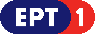 	Πρόγραμμα ΕΡΤ2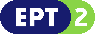 	Πρόγραμμα ΕΡΤ3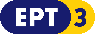 Πρόγραμμα ΕΡΤ Sports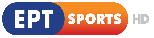 